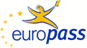 EuropassCurriculum VitaeEuropassCurriculum VitaePersonal informationPersonal informationSurname(s) / First name(s)Surname(s) / First name(s)  Jeton Kelmendi  Jeton Kelmendi  Jeton Kelmendi  Jeton Kelmendi  Jeton Kelmendi  Jeton Kelmendi  Jeton Kelmendi  Jeton Kelmendi  Jeton Kelmendi  Jeton Kelmendi  Jeton Kelmendi  Jeton Kelmendi  Jeton KelmendiAddress(es)Address(es)  Tringe Smajli 54/32, Prishtina, Kosova  Tringe Smajli 54/32, Prishtina, Kosova  Tringe Smajli 54/32, Prishtina, Kosova  Tringe Smajli 54/32, Prishtina, Kosova  Tringe Smajli 54/32, Prishtina, Kosova  Tringe Smajli 54/32, Prishtina, Kosova  Tringe Smajli 54/32, Prishtina, Kosova  Tringe Smajli 54/32, Prishtina, Kosova  Tringe Smajli 54/32, Prishtina, Kosova  Tringe Smajli 54/32, Prishtina, Kosova  Tringe Smajli 54/32, Prishtina, Kosova  Tringe Smajli 54/32, Prishtina, Kosova  Tringe Smajli 54/32, Prishtina, KosovaTelephone(s)Telephone(s)  0038344221764          0032494464251  0038344221764          0032494464251  0038344221764          0032494464251  0038344221764          0032494464251  0038344221764          0032494464251E-mailE-mail  jeton.kelmendi@aab-edu.net   jetonkelmendi@gmail.com   jeton.kelmendi@aab-edu.net   jetonkelmendi@gmail.com   jeton.kelmendi@aab-edu.net   jetonkelmendi@gmail.com   jeton.kelmendi@aab-edu.net   jetonkelmendi@gmail.com   jeton.kelmendi@aab-edu.net   jetonkelmendi@gmail.com   jeton.kelmendi@aab-edu.net   jetonkelmendi@gmail.com   jeton.kelmendi@aab-edu.net   jetonkelmendi@gmail.com   jeton.kelmendi@aab-edu.net   jetonkelmendi@gmail.com   jeton.kelmendi@aab-edu.net   jetonkelmendi@gmail.com   jeton.kelmendi@aab-edu.net   jetonkelmendi@gmail.com   jeton.kelmendi@aab-edu.net   jetonkelmendi@gmail.com   jeton.kelmendi@aab-edu.net   jetonkelmendi@gmail.com   jeton.kelmendi@aab-edu.net   jetonkelmendi@gmail.com                      Nationality                     Nationality  Albanian  Albanian  Albanian  Albanian  Albanian  Albanian  Albanian  Albanian  Albanian  Albanian  Albanian  Albanian  AlbanianWork experienceDatesOccupation or position heldMain activities and responsibilities Name and address of     employerType of business or sector                         DatesOccupation or position held Main activities and responsibilities Name and address of employerType of business or sector                           DatesOccupation or position heldMain activities and responsibilities Name and address of employerType of business or sector                            DatesOccupation or position heldMain activities and responsibilities Name and address of employerType of business or sectorWork experienceDatesOccupation or position heldMain activities and responsibilities Name and address of     employerType of business or sector                         DatesOccupation or position held Main activities and responsibilities Name and address of employerType of business or sector                           DatesOccupation or position heldMain activities and responsibilities Name and address of employerType of business or sector                            DatesOccupation or position heldMain activities and responsibilities Name and address of employerType of business or sector  May 2000 until May 2004   Journalist    Reporter for Political issues from Pristina   Radio Peja   Media  June 2001-June 2002  Journalist  Journalist and editor for Political and cultural issues  Radio Pristina 1, Prishtina  Media  January 2002 to 1 January 2004  Correspondent  Correspondent from Pristina  Daily newspaper “Koha Jone”, Tirana  Media  September 2003 until September 2005  Correspondent  Correspondent from Pristina   TV “Montenegro”, Podgorica  Media  May 2000 until May 2004   Journalist    Reporter for Political issues from Pristina   Radio Peja   Media  June 2001-June 2002  Journalist  Journalist and editor for Political and cultural issues  Radio Pristina 1, Prishtina  Media  January 2002 to 1 January 2004  Correspondent  Correspondent from Pristina  Daily newspaper “Koha Jone”, Tirana  Media  September 2003 until September 2005  Correspondent  Correspondent from Pristina   TV “Montenegro”, Podgorica  Media  May 2000 until May 2004   Journalist    Reporter for Political issues from Pristina   Radio Peja   Media  June 2001-June 2002  Journalist  Journalist and editor for Political and cultural issues  Radio Pristina 1, Prishtina  Media  January 2002 to 1 January 2004  Correspondent  Correspondent from Pristina  Daily newspaper “Koha Jone”, Tirana  Media  September 2003 until September 2005  Correspondent  Correspondent from Pristina   TV “Montenegro”, Podgorica  Media  May 2000 until May 2004   Journalist    Reporter for Political issues from Pristina   Radio Peja   Media  June 2001-June 2002  Journalist  Journalist and editor for Political and cultural issues  Radio Pristina 1, Prishtina  Media  January 2002 to 1 January 2004  Correspondent  Correspondent from Pristina  Daily newspaper “Koha Jone”, Tirana  Media  September 2003 until September 2005  Correspondent  Correspondent from Pristina   TV “Montenegro”, Podgorica  Media  May 2000 until May 2004   Journalist    Reporter for Political issues from Pristina   Radio Peja   Media  June 2001-June 2002  Journalist  Journalist and editor for Political and cultural issues  Radio Pristina 1, Prishtina  Media  January 2002 to 1 January 2004  Correspondent  Correspondent from Pristina  Daily newspaper “Koha Jone”, Tirana  Media  September 2003 until September 2005  Correspondent  Correspondent from Pristina   TV “Montenegro”, Podgorica  Media  May 2000 until May 2004   Journalist    Reporter for Political issues from Pristina   Radio Peja   Media  June 2001-June 2002  Journalist  Journalist and editor for Political and cultural issues  Radio Pristina 1, Prishtina  Media  January 2002 to 1 January 2004  Correspondent  Correspondent from Pristina  Daily newspaper “Koha Jone”, Tirana  Media  September 2003 until September 2005  Correspondent  Correspondent from Pristina   TV “Montenegro”, Podgorica  Media  May 2000 until May 2004   Journalist    Reporter for Political issues from Pristina   Radio Peja   Media  June 2001-June 2002  Journalist  Journalist and editor for Political and cultural issues  Radio Pristina 1, Prishtina  Media  January 2002 to 1 January 2004  Correspondent  Correspondent from Pristina  Daily newspaper “Koha Jone”, Tirana  Media  September 2003 until September 2005  Correspondent  Correspondent from Pristina   TV “Montenegro”, Podgorica  Media  May 2000 until May 2004   Journalist    Reporter for Political issues from Pristina   Radio Peja   Media  June 2001-June 2002  Journalist  Journalist and editor for Political and cultural issues  Radio Pristina 1, Prishtina  Media  January 2002 to 1 January 2004  Correspondent  Correspondent from Pristina  Daily newspaper “Koha Jone”, Tirana  Media  September 2003 until September 2005  Correspondent  Correspondent from Pristina   TV “Montenegro”, Podgorica  Media  May 2000 until May 2004   Journalist    Reporter for Political issues from Pristina   Radio Peja   Media  June 2001-June 2002  Journalist  Journalist and editor for Political and cultural issues  Radio Pristina 1, Prishtina  Media  January 2002 to 1 January 2004  Correspondent  Correspondent from Pristina  Daily newspaper “Koha Jone”, Tirana  Media  September 2003 until September 2005  Correspondent  Correspondent from Pristina   TV “Montenegro”, Podgorica  Media  May 2000 until May 2004   Journalist    Reporter for Political issues from Pristina   Radio Peja   Media  June 2001-June 2002  Journalist  Journalist and editor for Political and cultural issues  Radio Pristina 1, Prishtina  Media  January 2002 to 1 January 2004  Correspondent  Correspondent from Pristina  Daily newspaper “Koha Jone”, Tirana  Media  September 2003 until September 2005  Correspondent  Correspondent from Pristina   TV “Montenegro”, Podgorica  Media  May 2000 until May 2004   Journalist    Reporter for Political issues from Pristina   Radio Peja   Media  June 2001-June 2002  Journalist  Journalist and editor for Political and cultural issues  Radio Pristina 1, Prishtina  Media  January 2002 to 1 January 2004  Correspondent  Correspondent from Pristina  Daily newspaper “Koha Jone”, Tirana  Media  September 2003 until September 2005  Correspondent  Correspondent from Pristina   TV “Montenegro”, Podgorica  Media  May 2000 until May 2004   Journalist    Reporter for Political issues from Pristina   Radio Peja   Media  June 2001-June 2002  Journalist  Journalist and editor for Political and cultural issues  Radio Pristina 1, Prishtina  Media  January 2002 to 1 January 2004  Correspondent  Correspondent from Pristina  Daily newspaper “Koha Jone”, Tirana  Media  September 2003 until September 2005  Correspondent  Correspondent from Pristina   TV “Montenegro”, Podgorica  Media  May 2000 until May 2004   Journalist    Reporter for Political issues from Pristina   Radio Peja   Media  June 2001-June 2002  Journalist  Journalist and editor for Political and cultural issues  Radio Pristina 1, Prishtina  Media  January 2002 to 1 January 2004  Correspondent  Correspondent from Pristina  Daily newspaper “Koha Jone”, Tirana  Media  September 2003 until September 2005  Correspondent  Correspondent from Pristina   TV “Montenegro”, Podgorica  Media                            DatesOccupation or position heldMain activities and responsibilities Name and address of employerType of business or sector                            DatesOccupation or position heldMain activities and responsibilities Name and address of employerType of business or sector  October 2006 currently     Member  Reporting the Political issues and the influence on public media  AJP of Europe, Brussel Belgium  Press  October 2006 currently     Member  Reporting the Political issues and the influence on public media  AJP of Europe, Brussel Belgium  Press  October 2006 currently     Member  Reporting the Political issues and the influence on public media  AJP of Europe, Brussel Belgium  Press  October 2006 currently     Member  Reporting the Political issues and the influence on public media  AJP of Europe, Brussel Belgium  Press  October 2006 currently     Member  Reporting the Political issues and the influence on public media  AJP of Europe, Brussel Belgium  Press  October 2006 currently     Member  Reporting the Political issues and the influence on public media  AJP of Europe, Brussel Belgium  Press  October 2006 currently     Member  Reporting the Political issues and the influence on public media  AJP of Europe, Brussel Belgium  Press  October 2006 currently     Member  Reporting the Political issues and the influence on public media  AJP of Europe, Brussel Belgium  Press  October 2006 currently     Member  Reporting the Political issues and the influence on public media  AJP of Europe, Brussel Belgium  Press  October 2006 currently     Member  Reporting the Political issues and the influence on public media  AJP of Europe, Brussel Belgium  Press  October 2006 currently     Member  Reporting the Political issues and the influence on public media  AJP of Europe, Brussel Belgium  Press  October 2006 currently     Member  Reporting the Political issues and the influence on public media  AJP of Europe, Brussel Belgium  Press  October 2006 currently     Member  Reporting the Political issues and the influence on public media  AJP of Europe, Brussel Belgium  PressEducation and Training                      Institution                     Date                     Degree                                                                                                                                                         Education and Training                      Institution                     Date                     Degree                                                                                                                                                          AAB University 26/06/2009 Bachelor of Mass Comunications and Journalism AAB University 26/06/2009 Bachelor of Mass Comunications and Journalism AAB University 26/06/2009 Bachelor of Mass Comunications and Journalism AAB University 26/06/2009 Bachelor of Mass Comunications and Journalism AAB University 26/06/2009 Bachelor of Mass Comunications and Journalism AAB University 26/06/2009 Bachelor of Mass Comunications and Journalism AAB University 26/06/2009 Bachelor of Mass Comunications and Journalism AAB University 26/06/2009 Bachelor of Mass Comunications and Journalism AAB University 26/06/2009 Bachelor of Mass Comunications and Journalism AAB University 26/06/2009 Bachelor of Mass Comunications and Journalism AAB University 26/06/2009 Bachelor of Mass Comunications and Journalism AAB University 26/06/2009 Bachelor of Mass Comunications and Journalism AAB University 26/06/2009 Bachelor of Mass Comunications and Journalism                     Institution                     Date                     Degree                      Institution                     Date                     Degree                         Institution                     Date                     Degree                      Institution                     Date                     Degree     Free University of Brussels 2011 Master of International Politics and Security Issues South East Europian University 2011 Magister of Diplomacy Free University of Brussels 2011 Master of International Politics and Security Issues South East Europian University 2011 Magister of Diplomacy Free University of Brussels 2011 Master of International Politics and Security Issues South East Europian University 2011 Magister of Diplomacy Free University of Brussels 2011 Master of International Politics and Security Issues South East Europian University 2011 Magister of Diplomacy Free University of Brussels 2011 Master of International Politics and Security Issues South East Europian University 2011 Magister of Diplomacy Free University of Brussels 2011 Master of International Politics and Security Issues South East Europian University 2011 Magister of Diplomacy Free University of Brussels 2011 Master of International Politics and Security Issues South East Europian University 2011 Magister of Diplomacy Free University of Brussels 2011 Master of International Politics and Security Issues South East Europian University 2011 Magister of Diplomacy Free University of Brussels 2011 Master of International Politics and Security Issues South East Europian University 2011 Magister of Diplomacy Free University of Brussels 2011 Master of International Politics and Security Issues South East Europian University 2011 Magister of Diplomacy Free University of Brussels 2011 Master of International Politics and Security Issues South East Europian University 2011 Magister of Diplomacy Free University of Brussels 2011 Master of International Politics and Security Issues South East Europian University 2011 Magister of Diplomacy Free University of Brussels 2011 Master of International Politics and Security Issues South East Europian University 2011 Magister of Diplomacy                   Institution                   Date                   DegreeInstitution                   Date                   Degree                 Institution         Data 
           Degre             Title of training       Name of Institution         Providing training Date                                                                                             Personal skills and competences                   Institution                   Date                   DegreeInstitution                   Date                   Degree                 Institution         Data 
           Degre             Title of training       Name of Institution         Providing training Date                                                                                             Personal skills and competences  South East European University  15/09/2016   PhD.  – The Media influence on EU Political security issues AAB University College 23/06/2017 Professor Assistant  European Academy of Science and Arts 2014 Academic Education for Lecturing   AAB College  September 2018  Sport: Chess, Volleyball; Football    South East European University  15/09/2016   PhD.  – The Media influence on EU Political security issues AAB University College 23/06/2017 Professor Assistant  European Academy of Science and Arts 2014 Academic Education for Lecturing   AAB College  September 2018  Sport: Chess, Volleyball; Football    South East European University  15/09/2016   PhD.  – The Media influence on EU Political security issues AAB University College 23/06/2017 Professor Assistant  European Academy of Science and Arts 2014 Academic Education for Lecturing   AAB College  September 2018  Sport: Chess, Volleyball; Football    South East European University  15/09/2016   PhD.  – The Media influence on EU Political security issues AAB University College 23/06/2017 Professor Assistant  European Academy of Science and Arts 2014 Academic Education for Lecturing   AAB College  September 2018  Sport: Chess, Volleyball; Football    South East European University  15/09/2016   PhD.  – The Media influence on EU Political security issues AAB University College 23/06/2017 Professor Assistant  European Academy of Science and Arts 2014 Academic Education for Lecturing   AAB College  September 2018  Sport: Chess, Volleyball; Football    South East European University  15/09/2016   PhD.  – The Media influence on EU Political security issues AAB University College 23/06/2017 Professor Assistant  European Academy of Science and Arts 2014 Academic Education for Lecturing   AAB College  September 2018  Sport: Chess, Volleyball; Football    South East European University  15/09/2016   PhD.  – The Media influence on EU Political security issues AAB University College 23/06/2017 Professor Assistant  European Academy of Science and Arts 2014 Academic Education for Lecturing   AAB College  September 2018  Sport: Chess, Volleyball; Football    South East European University  15/09/2016   PhD.  – The Media influence on EU Political security issues AAB University College 23/06/2017 Professor Assistant  European Academy of Science and Arts 2014 Academic Education for Lecturing   AAB College  September 2018  Sport: Chess, Volleyball; Football    South East European University  15/09/2016   PhD.  – The Media influence on EU Political security issues AAB University College 23/06/2017 Professor Assistant  European Academy of Science and Arts 2014 Academic Education for Lecturing   AAB College  September 2018  Sport: Chess, Volleyball; Football    South East European University  15/09/2016   PhD.  – The Media influence on EU Political security issues AAB University College 23/06/2017 Professor Assistant  European Academy of Science and Arts 2014 Academic Education for Lecturing   AAB College  September 2018  Sport: Chess, Volleyball; Football    South East European University  15/09/2016   PhD.  – The Media influence on EU Political security issues AAB University College 23/06/2017 Professor Assistant  European Academy of Science and Arts 2014 Academic Education for Lecturing   AAB College  September 2018  Sport: Chess, Volleyball; Football    South East European University  15/09/2016   PhD.  – The Media influence on EU Political security issues AAB University College 23/06/2017 Professor Assistant  European Academy of Science and Arts 2014 Academic Education for Lecturing   AAB College  September 2018  Sport: Chess, Volleyball; Football    South East European University  15/09/2016   PhD.  – The Media influence on EU Political security issues AAB University College 23/06/2017 Professor Assistant  European Academy of Science and Arts 2014 Academic Education for Lecturing   AAB College  September 2018  Sport: Chess, Volleyball; Football  Mother tongue(s)Mother tongue(s)AlbanianAlbanianAlbanianAlbanianAlbanianAlbanianAlbanianAlbanianAlbanianAlbanianAlbanianAlbanianAlbanianOther language(s)Other language(s)1.English  , 2.Serbo-Croatian, 3. French1.English  , 2.Serbo-Croatian, 3. French1.English  , 2.Serbo-Croatian, 3. French1.English  , 2.Serbo-Croatian, 3. French1.English  , 2.Serbo-Croatian, 3. French1.English  , 2.Serbo-Croatian, 3. French1.English  , 2.Serbo-Croatian, 3. French1.English  , 2.Serbo-Croatian, 3. French1.English  , 2.Serbo-Croatian, 3. French1.English  , 2.Serbo-Croatian, 3. French1.English  , 2.Serbo-Croatian, 3. French1.English  , 2.Serbo-Croatian, 3. French1.English  , 2.Serbo-Croatian, 3. FrenchSelf-assessmentSelf-assessmentUnderstandingUnderstandingUnderstandingUnderstandingUnderstandingSpeakingSpeakingSpeakingSpeakingSpeakingWritingWritingEuropean level (*)European level (*)ListeningListeningReadingReadingReadingSpoken interactionSpoken interactionSpoken productionSpoken productionSpoken productionEnglishEnglishC¹Proficient userC¹Proficient userProficient userC¹Proficient userC¹C¹Proficient userC¹Proficient userSerbo-CroatianSerbo-CroatianA¹Basic userA¹Basic userBasic userA¹Basic userA¹A¹Basic userA¹Basic userFrenchFrenchC¹Proficient userC¹Proficient userProficient userC¹Proficient userC¹C¹Proficient userC¹Proficient userA¹Basic userA¹Basic userBasic userA¹Basic userA¹A¹Basic userA¹Basic user      Computer skills and             competences                                     Computer skills and             competences                                 Word/Excel/Power point/Publisher  Web design maker  Word/Excel/Power point/Publisher  Web design maker  Word/Excel/Power point/Publisher  Web design maker  Word/Excel/Power point/Publisher  Web design maker  Word/Excel/Power point/Publisher  Web design maker  Word/Excel/Power point/Publisher  Web design maker  Word/Excel/Power point/Publisher  Web design maker  Word/Excel/Power point/Publisher  Web design maker  Word/Excel/Power point/Publisher  Web design maker  Word/Excel/Power point/Publisher  Web design maker  Word/Excel/Power point/Publisher  Web design maker  Word/Excel/Power point/Publisher  Web design maker  Word/Excel/Power point/Publisher  Web design maker  Word/Excel/Power point/Publisher  Web design maker  Word/Excel/Power point/Publisher  Web design maker  Word/Excel/Power point/Publisher  Web design maker  Word/Excel/Power point/Publisher  Web design maker  Word/Excel/Power point/Publisher  Web design maker  Word/Excel/Power point/Publisher  Web design maker  Word/Excel/Power point/Publisher  Web design maker  Word/Excel/Power point/Publisher  Web design maker  Word/Excel/Power point/Publisher  Web design maker  Word/Excel/Power point/Publisher  Web design maker  Word/Excel/Power point/Publisher  Web design maker  Word/Excel/Power point/Publisher  Web design maker  Word/Excel/Power point/Publisher  Web design maker            Driving licenceAdditional InformationMember of  International organisations and Institutions:                                  International Awards:PublicationsPoetry Books               Published plays: Political science:Published Works In Foreign Language:Books translated by Jeton Kelmendi                   ConferencesScientific paper             Driving licenceAdditional InformationMember of  International organisations and Institutions:                                  International Awards:PublicationsPoetry Books               Published plays: Political science:Published Works In Foreign Language:Books translated by Jeton Kelmendi                   ConferencesScientific paper   BMember of the Academy of Science and Arts of Europe, Salsburg, Austria.Member of the World Academy of Art and Culture, California, USA. Member of the Association of Professional Journalists of Europe, Brussels, Belgium.Member of the Academy of Science, Arts and Literature of Europe, Paris, France.Member of the Academy of Science and High Education of Ukraine, Kiev, Ukraine.Member of International PEN club Belgian Francophone, Brussels Belgium.Honorary member of Academy Internacional “Mihai Eminescu”, Romania.Member of Euro-Azia Writers Union, Turkey.Doctor Honoris Causa of the Institute of Ukrainian and Caucasian studies at the  Ukrainian Academy of Sciences 2012.  Doctor Honoris Causa of Universidad Nacional Del Este, Praguay 2017. SOLENZARA Prestigious International Award, Paris, France 2010.  Internationa Prize “Nikolaj Gogol” Ucraine 2013. International Prize “Alexander the Great” Greece 2013 National Poetry book prize MITINGU, in Gjakova, Kosovo 2011.International Prize “World Poetry” third prize in Sarajevo, Bosnia and Herzegovina 2013.  “Translater of theyear 2013”, in China 2013.International Prize “Mather Teresa” for humaniy in poetry, Gjakova Kosovo. 2013International Prize “Ludwig Nobel” of Udmurtian PEN Club, Udmurtu, Russia 2014International Prize “Mihai Eminescu” Romania, 2016International Prize “Poet of the year 2016”, Sofly International literatture foundation 2017. International Prize “World Icon for Peace”, from the World Institute for Peace, Nigeria, 2017. International Prize “World Literature”, in Kazakhstan, 2017. Ambasador of Peace by the World Institute for Peace. 2017.International Prize “Prize of the Academy”, European Academy of Arts, Sciences and Literture, Paris 2018. International “Matthew Arnold Award”, India 2018. International Prize “Special Ganadores del concurso”, Bolivia 2019. Doctor Honoris Causa from the University Constandin Stere, Chisinau Moldova 2019Doctor Honoris on Literature from the World Academy of Arts and Culture, India 2019Neruda Award, from Association of Culture Pablo Neruda, Italy 2019“The Century Promises” (“Shekulli i Premtimeve”), 1999 (poetry)“Beyond Silence” (“Përtej Heshtjes”), 2002 (poetry)“If it is afternoon” (“Në qoftë mesditë”), 2004 (poetry)“Fatherland pardon me” (“Më fal pak Atdhe”), 2005,(poetry)“Where are the arrivals going” (“Ku shkojnë ardhjet”),2007 (poetry)“You arrived for the traces of wind” (“Erdhe për gjurmë të erës”), 2008 (poetry)“Time when it has time” (“Koha kurë të ketë kohë”), 2009 (poetry) “Wandering thoughts” (“Rrugëtimi i mendimeve“) 2010 poetry“The baptize of spirit” (Pagezimi I shpirtit) 2012 poetry“I call forgotten things” (Thërras gjërat e harruara) 2013 poetry“Mrs Word” (“Zonja Fjalë”), 2007  (Drama)“Play and anti-play” (Lojë dhe kundër lojë) 2011 DramaEU mission in Kosova after its independence 2010 USABad times for the knowledge 2011, Pristina Kosovo.NATO-EU missions, cooperative or competitive 2012, Tirana Albania.Media Influence in Security Politics in EU, 2016, Brussels, Belgium.“Ce mult s-au rãrit scrisorile” (“Sa fortë janë rralluar letrat”); published in Romanian Language.“A respiration” (“Frymëmarrje’); published in India“Dame parol,” drama; published in French“COMME LE COMMENCEMENT EST SILENCIEUX”  (“When start the silence”), poetry; Paris, France“ΠΟΥ ΠΑΝΕ ΟΙ ΕΡΧΟΜΟΙ (“Where go the comings”), Poetry in Greek; Greece                                              “Wie wollen (“Si me dashtë”), poetry; Germany Frau Wort (Miss word) drama GermanyA Palavra Evitou o Silêncio/(Words croses the silence) 2009, BrazilNasil sevmeli (Si me dashtë) poetry Turkey НА ВЕРХІВ’Ї ЧАСУ (In the bigening of time) poetry Ukraine How to reach yourself  Poetry in USAв зените времени истлевшего (A vers on top of the time gone) Poetry Russia34首封面 (34 poemus) poetry China "فواصل للحذف " (Elliptical dots) Poetry in Egypt  Pensamientos del Alma (Thoughts of the spirit), poetry Spain 2014Xewnên di dîwêr de (How to love) poetry Kudristan-Turkey 2015  Cómo Llegar A Ti Mismo (How to love) poetry Argentina 2015  Com Retrobar-Se (How to love) poetry Catalonia 2015Prescurtarea departarilor (Shortening distances), poetry Romania, 2016Rănile cuvântului (Plagët e fjalës) poetry Moldavia 2018思想狩獵愛 (Thoughts Hunt the Loves) poetry Taiwan 2018. wybrane wiersze (Selected poems) Poetry in Polish, Poland 2018. Düsünceye götüren misralar (How to know) Turkish Turkey 2018.ДИВЉА ЋУТАЊА (Wild silence) Serbian, Serbia Belgrade 2018. Daba Ljubavi (Eatg of love) Montenegrian, Montenegro Podgorica 2018.Cудбински простор (destiny space) poetry, Macedonia 2018. Tra realtà e sogno (Between the reality and dreams) Italy 2019. Čas ljubezni (Love moments) Slovenia, 2019.Savaş zamaninda eşq (Love in war time) Azerbaijan 2019.Keserü kávé (Bitter coffee), Hungarian, Budapest, 2019. Pfungua dzinovhima vadiwa, (Thoughts Hunt the Loves), Shona, mangiage, Zimbawe  2019.Antidrom (Antidream), Norwegian Oslo 2019.Plagët e bukurisë by Athanase Vantchev de Thracy (France), translated from French together with Gjovalin KolaHijet e dritës by Skënder Sherifi (Belgium), translated from FrenchGjuha e botës (International Poetry Antholgy) (10 poets from 10 countries) translated from English and FrenchSheshi i shikimeve (International Poetry Anthology) (13 poets from 13 countries) translated from EnglishE di kush je by Erling Kittelsen (Norwey), translated from EnglishEmrimi i gjërave by Zhang Zhi Diablo (Chine), translated from English.Vetmia e erës by Bill Wolak (USA), Traslated from EnglishTrokas në mendjen tënde by Alicja Kuberska, Poland, translated from English.Tingujt e Mendimeve by Lee Kuei-shien, Taiwan. Translated from English.  Kam mësuar ca gjëra by Ataol Behramoglu, Istambul. Translated from English. Pakti im – Testament by Ernesto Kahan, Telaviv, translated from English. Rreth dy botëve by Maria Miraglia, Romë, translated from English.I huaj bu Istvan Turczi, Budapest, translated from English, co-tranlastor with Baki Ymeri.Destinacioni by Fernando Rendon, Columbia translated from English.“The EU politics for Kosovo” International Conference ¨The Balkans 100 years after the start of the First World War”. 2014, - - Abstract 48. Skopje Macedoani“Gevernamet’s strategy for High education in Kosovo” International multidisciplinary scientific conference on social sciences and arts. s g e m, 2015, Albena Bulgaria.“The eu mission in kosovo after the independence and its role in the region” International multidisciplinary scientific conference on social sciences and arts.  s g e m. 2017, Albena Bulgaria.“Influence of media reports in security politics in Kosovo” ICONTE 2015, Antalya, Turkey.“Influence of Media in EU political security issue” Ballkan Journal of Interdisciplinary Research Vil 1. No. 3. 2016, Albania.“Transparency of the European union in relation with media, in security policies” SKAP Journal Vol No 4 No 1 ISBN: 10 12-3869. 2016, Bratislava, Slovakia.  BMember of the Academy of Science and Arts of Europe, Salsburg, Austria.Member of the World Academy of Art and Culture, California, USA. Member of the Association of Professional Journalists of Europe, Brussels, Belgium.Member of the Academy of Science, Arts and Literature of Europe, Paris, France.Member of the Academy of Science and High Education of Ukraine, Kiev, Ukraine.Member of International PEN club Belgian Francophone, Brussels Belgium.Honorary member of Academy Internacional “Mihai Eminescu”, Romania.Member of Euro-Azia Writers Union, Turkey.Doctor Honoris Causa of the Institute of Ukrainian and Caucasian studies at the  Ukrainian Academy of Sciences 2012.  Doctor Honoris Causa of Universidad Nacional Del Este, Praguay 2017. SOLENZARA Prestigious International Award, Paris, France 2010.  Internationa Prize “Nikolaj Gogol” Ucraine 2013. International Prize “Alexander the Great” Greece 2013 National Poetry book prize MITINGU, in Gjakova, Kosovo 2011.International Prize “World Poetry” third prize in Sarajevo, Bosnia and Herzegovina 2013.  “Translater of theyear 2013”, in China 2013.International Prize “Mather Teresa” for humaniy in poetry, Gjakova Kosovo. 2013International Prize “Ludwig Nobel” of Udmurtian PEN Club, Udmurtu, Russia 2014International Prize “Mihai Eminescu” Romania, 2016International Prize “Poet of the year 2016”, Sofly International literatture foundation 2017. International Prize “World Icon for Peace”, from the World Institute for Peace, Nigeria, 2017. International Prize “World Literature”, in Kazakhstan, 2017. Ambasador of Peace by the World Institute for Peace. 2017.International Prize “Prize of the Academy”, European Academy of Arts, Sciences and Literture, Paris 2018. International “Matthew Arnold Award”, India 2018. International Prize “Special Ganadores del concurso”, Bolivia 2019. Doctor Honoris Causa from the University Constandin Stere, Chisinau Moldova 2019Doctor Honoris on Literature from the World Academy of Arts and Culture, India 2019Neruda Award, from Association of Culture Pablo Neruda, Italy 2019“The Century Promises” (“Shekulli i Premtimeve”), 1999 (poetry)“Beyond Silence” (“Përtej Heshtjes”), 2002 (poetry)“If it is afternoon” (“Në qoftë mesditë”), 2004 (poetry)“Fatherland pardon me” (“Më fal pak Atdhe”), 2005,(poetry)“Where are the arrivals going” (“Ku shkojnë ardhjet”),2007 (poetry)“You arrived for the traces of wind” (“Erdhe për gjurmë të erës”), 2008 (poetry)“Time when it has time” (“Koha kurë të ketë kohë”), 2009 (poetry) “Wandering thoughts” (“Rrugëtimi i mendimeve“) 2010 poetry“The baptize of spirit” (Pagezimi I shpirtit) 2012 poetry“I call forgotten things” (Thërras gjërat e harruara) 2013 poetry“Mrs Word” (“Zonja Fjalë”), 2007  (Drama)“Play and anti-play” (Lojë dhe kundër lojë) 2011 DramaEU mission in Kosova after its independence 2010 USABad times for the knowledge 2011, Pristina Kosovo.NATO-EU missions, cooperative or competitive 2012, Tirana Albania.Media Influence in Security Politics in EU, 2016, Brussels, Belgium.“Ce mult s-au rãrit scrisorile” (“Sa fortë janë rralluar letrat”); published in Romanian Language.“A respiration” (“Frymëmarrje’); published in India“Dame parol,” drama; published in French“COMME LE COMMENCEMENT EST SILENCIEUX”  (“When start the silence”), poetry; Paris, France“ΠΟΥ ΠΑΝΕ ΟΙ ΕΡΧΟΜΟΙ (“Where go the comings”), Poetry in Greek; Greece                                              “Wie wollen (“Si me dashtë”), poetry; Germany Frau Wort (Miss word) drama GermanyA Palavra Evitou o Silêncio/(Words croses the silence) 2009, BrazilNasil sevmeli (Si me dashtë) poetry Turkey НА ВЕРХІВ’Ї ЧАСУ (In the bigening of time) poetry Ukraine How to reach yourself  Poetry in USAв зените времени истлевшего (A vers on top of the time gone) Poetry Russia34首封面 (34 poemus) poetry China "فواصل للحذف " (Elliptical dots) Poetry in Egypt  Pensamientos del Alma (Thoughts of the spirit), poetry Spain 2014Xewnên di dîwêr de (How to love) poetry Kudristan-Turkey 2015  Cómo Llegar A Ti Mismo (How to love) poetry Argentina 2015  Com Retrobar-Se (How to love) poetry Catalonia 2015Prescurtarea departarilor (Shortening distances), poetry Romania, 2016Rănile cuvântului (Plagët e fjalës) poetry Moldavia 2018思想狩獵愛 (Thoughts Hunt the Loves) poetry Taiwan 2018. wybrane wiersze (Selected poems) Poetry in Polish, Poland 2018. Düsünceye götüren misralar (How to know) Turkish Turkey 2018.ДИВЉА ЋУТАЊА (Wild silence) Serbian, Serbia Belgrade 2018. Daba Ljubavi (Eatg of love) Montenegrian, Montenegro Podgorica 2018.Cудбински простор (destiny space) poetry, Macedonia 2018. Tra realtà e sogno (Between the reality and dreams) Italy 2019. Čas ljubezni (Love moments) Slovenia, 2019.Savaş zamaninda eşq (Love in war time) Azerbaijan 2019.Keserü kávé (Bitter coffee), Hungarian, Budapest, 2019. Pfungua dzinovhima vadiwa, (Thoughts Hunt the Loves), Shona, mangiage, Zimbawe  2019.Antidrom (Antidream), Norwegian Oslo 2019.Plagët e bukurisë by Athanase Vantchev de Thracy (France), translated from French together with Gjovalin KolaHijet e dritës by Skënder Sherifi (Belgium), translated from FrenchGjuha e botës (International Poetry Antholgy) (10 poets from 10 countries) translated from English and FrenchSheshi i shikimeve (International Poetry Anthology) (13 poets from 13 countries) translated from EnglishE di kush je by Erling Kittelsen (Norwey), translated from EnglishEmrimi i gjërave by Zhang Zhi Diablo (Chine), translated from English.Vetmia e erës by Bill Wolak (USA), Traslated from EnglishTrokas në mendjen tënde by Alicja Kuberska, Poland, translated from English.Tingujt e Mendimeve by Lee Kuei-shien, Taiwan. Translated from English.  Kam mësuar ca gjëra by Ataol Behramoglu, Istambul. Translated from English. Pakti im – Testament by Ernesto Kahan, Telaviv, translated from English. Rreth dy botëve by Maria Miraglia, Romë, translated from English.I huaj bu Istvan Turczi, Budapest, translated from English, co-tranlastor with Baki Ymeri.Destinacioni by Fernando Rendon, Columbia translated from English.“The EU politics for Kosovo” International Conference ¨The Balkans 100 years after the start of the First World War”. 2014, - - Abstract 48. Skopje Macedoani“Gevernamet’s strategy for High education in Kosovo” International multidisciplinary scientific conference on social sciences and arts. s g e m, 2015, Albena Bulgaria.“The eu mission in kosovo after the independence and its role in the region” International multidisciplinary scientific conference on social sciences and arts.  s g e m. 2017, Albena Bulgaria.“Influence of media reports in security politics in Kosovo” ICONTE 2015, Antalya, Turkey.“Influence of Media in EU political security issue” Ballkan Journal of Interdisciplinary Research Vil 1. No. 3. 2016, Albania.“Transparency of the European union in relation with media, in security policies” SKAP Journal Vol No 4 No 1 ISBN: 10 12-3869. 2016, Bratislava, Slovakia.  BMember of the Academy of Science and Arts of Europe, Salsburg, Austria.Member of the World Academy of Art and Culture, California, USA. Member of the Association of Professional Journalists of Europe, Brussels, Belgium.Member of the Academy of Science, Arts and Literature of Europe, Paris, France.Member of the Academy of Science and High Education of Ukraine, Kiev, Ukraine.Member of International PEN club Belgian Francophone, Brussels Belgium.Honorary member of Academy Internacional “Mihai Eminescu”, Romania.Member of Euro-Azia Writers Union, Turkey.Doctor Honoris Causa of the Institute of Ukrainian and Caucasian studies at the  Ukrainian Academy of Sciences 2012.  Doctor Honoris Causa of Universidad Nacional Del Este, Praguay 2017. SOLENZARA Prestigious International Award, Paris, France 2010.  Internationa Prize “Nikolaj Gogol” Ucraine 2013. International Prize “Alexander the Great” Greece 2013 National Poetry book prize MITINGU, in Gjakova, Kosovo 2011.International Prize “World Poetry” third prize in Sarajevo, Bosnia and Herzegovina 2013.  “Translater of theyear 2013”, in China 2013.International Prize “Mather Teresa” for humaniy in poetry, Gjakova Kosovo. 2013International Prize “Ludwig Nobel” of Udmurtian PEN Club, Udmurtu, Russia 2014International Prize “Mihai Eminescu” Romania, 2016International Prize “Poet of the year 2016”, Sofly International literatture foundation 2017. International Prize “World Icon for Peace”, from the World Institute for Peace, Nigeria, 2017. International Prize “World Literature”, in Kazakhstan, 2017. Ambasador of Peace by the World Institute for Peace. 2017.International Prize “Prize of the Academy”, European Academy of Arts, Sciences and Literture, Paris 2018. International “Matthew Arnold Award”, India 2018. International Prize “Special Ganadores del concurso”, Bolivia 2019. Doctor Honoris Causa from the University Constandin Stere, Chisinau Moldova 2019Doctor Honoris on Literature from the World Academy of Arts and Culture, India 2019Neruda Award, from Association of Culture Pablo Neruda, Italy 2019“The Century Promises” (“Shekulli i Premtimeve”), 1999 (poetry)“Beyond Silence” (“Përtej Heshtjes”), 2002 (poetry)“If it is afternoon” (“Në qoftë mesditë”), 2004 (poetry)“Fatherland pardon me” (“Më fal pak Atdhe”), 2005,(poetry)“Where are the arrivals going” (“Ku shkojnë ardhjet”),2007 (poetry)“You arrived for the traces of wind” (“Erdhe për gjurmë të erës”), 2008 (poetry)“Time when it has time” (“Koha kurë të ketë kohë”), 2009 (poetry) “Wandering thoughts” (“Rrugëtimi i mendimeve“) 2010 poetry“The baptize of spirit” (Pagezimi I shpirtit) 2012 poetry“I call forgotten things” (Thërras gjërat e harruara) 2013 poetry“Mrs Word” (“Zonja Fjalë”), 2007  (Drama)“Play and anti-play” (Lojë dhe kundër lojë) 2011 DramaEU mission in Kosova after its independence 2010 USABad times for the knowledge 2011, Pristina Kosovo.NATO-EU missions, cooperative or competitive 2012, Tirana Albania.Media Influence in Security Politics in EU, 2016, Brussels, Belgium.“Ce mult s-au rãrit scrisorile” (“Sa fortë janë rralluar letrat”); published in Romanian Language.“A respiration” (“Frymëmarrje’); published in India“Dame parol,” drama; published in French“COMME LE COMMENCEMENT EST SILENCIEUX”  (“When start the silence”), poetry; Paris, France“ΠΟΥ ΠΑΝΕ ΟΙ ΕΡΧΟΜΟΙ (“Where go the comings”), Poetry in Greek; Greece                                              “Wie wollen (“Si me dashtë”), poetry; Germany Frau Wort (Miss word) drama GermanyA Palavra Evitou o Silêncio/(Words croses the silence) 2009, BrazilNasil sevmeli (Si me dashtë) poetry Turkey НА ВЕРХІВ’Ї ЧАСУ (In the bigening of time) poetry Ukraine How to reach yourself  Poetry in USAв зените времени истлевшего (A vers on top of the time gone) Poetry Russia34首封面 (34 poemus) poetry China "فواصل للحذف " (Elliptical dots) Poetry in Egypt  Pensamientos del Alma (Thoughts of the spirit), poetry Spain 2014Xewnên di dîwêr de (How to love) poetry Kudristan-Turkey 2015  Cómo Llegar A Ti Mismo (How to love) poetry Argentina 2015  Com Retrobar-Se (How to love) poetry Catalonia 2015Prescurtarea departarilor (Shortening distances), poetry Romania, 2016Rănile cuvântului (Plagët e fjalës) poetry Moldavia 2018思想狩獵愛 (Thoughts Hunt the Loves) poetry Taiwan 2018. wybrane wiersze (Selected poems) Poetry in Polish, Poland 2018. Düsünceye götüren misralar (How to know) Turkish Turkey 2018.ДИВЉА ЋУТАЊА (Wild silence) Serbian, Serbia Belgrade 2018. Daba Ljubavi (Eatg of love) Montenegrian, Montenegro Podgorica 2018.Cудбински простор (destiny space) poetry, Macedonia 2018. Tra realtà e sogno (Between the reality and dreams) Italy 2019. Čas ljubezni (Love moments) Slovenia, 2019.Savaş zamaninda eşq (Love in war time) Azerbaijan 2019.Keserü kávé (Bitter coffee), Hungarian, Budapest, 2019. Pfungua dzinovhima vadiwa, (Thoughts Hunt the Loves), Shona, mangiage, Zimbawe  2019.Antidrom (Antidream), Norwegian Oslo 2019.Plagët e bukurisë by Athanase Vantchev de Thracy (France), translated from French together with Gjovalin KolaHijet e dritës by Skënder Sherifi (Belgium), translated from FrenchGjuha e botës (International Poetry Antholgy) (10 poets from 10 countries) translated from English and FrenchSheshi i shikimeve (International Poetry Anthology) (13 poets from 13 countries) translated from EnglishE di kush je by Erling Kittelsen (Norwey), translated from EnglishEmrimi i gjërave by Zhang Zhi Diablo (Chine), translated from English.Vetmia e erës by Bill Wolak (USA), Traslated from EnglishTrokas në mendjen tënde by Alicja Kuberska, Poland, translated from English.Tingujt e Mendimeve by Lee Kuei-shien, Taiwan. Translated from English.  Kam mësuar ca gjëra by Ataol Behramoglu, Istambul. Translated from English. Pakti im – Testament by Ernesto Kahan, Telaviv, translated from English. Rreth dy botëve by Maria Miraglia, Romë, translated from English.I huaj bu Istvan Turczi, Budapest, translated from English, co-tranlastor with Baki Ymeri.Destinacioni by Fernando Rendon, Columbia translated from English.“The EU politics for Kosovo” International Conference ¨The Balkans 100 years after the start of the First World War”. 2014, - - Abstract 48. Skopje Macedoani“Gevernamet’s strategy for High education in Kosovo” International multidisciplinary scientific conference on social sciences and arts. s g e m, 2015, Albena Bulgaria.“The eu mission in kosovo after the independence and its role in the region” International multidisciplinary scientific conference on social sciences and arts.  s g e m. 2017, Albena Bulgaria.“Influence of media reports in security politics in Kosovo” ICONTE 2015, Antalya, Turkey.“Influence of Media in EU political security issue” Ballkan Journal of Interdisciplinary Research Vil 1. No. 3. 2016, Albania.“Transparency of the European union in relation with media, in security policies” SKAP Journal Vol No 4 No 1 ISBN: 10 12-3869. 2016, Bratislava, Slovakia.  BMember of the Academy of Science and Arts of Europe, Salsburg, Austria.Member of the World Academy of Art and Culture, California, USA. Member of the Association of Professional Journalists of Europe, Brussels, Belgium.Member of the Academy of Science, Arts and Literature of Europe, Paris, France.Member of the Academy of Science and High Education of Ukraine, Kiev, Ukraine.Member of International PEN club Belgian Francophone, Brussels Belgium.Honorary member of Academy Internacional “Mihai Eminescu”, Romania.Member of Euro-Azia Writers Union, Turkey.Doctor Honoris Causa of the Institute of Ukrainian and Caucasian studies at the  Ukrainian Academy of Sciences 2012.  Doctor Honoris Causa of Universidad Nacional Del Este, Praguay 2017. SOLENZARA Prestigious International Award, Paris, France 2010.  Internationa Prize “Nikolaj Gogol” Ucraine 2013. International Prize “Alexander the Great” Greece 2013 National Poetry book prize MITINGU, in Gjakova, Kosovo 2011.International Prize “World Poetry” third prize in Sarajevo, Bosnia and Herzegovina 2013.  “Translater of theyear 2013”, in China 2013.International Prize “Mather Teresa” for humaniy in poetry, Gjakova Kosovo. 2013International Prize “Ludwig Nobel” of Udmurtian PEN Club, Udmurtu, Russia 2014International Prize “Mihai Eminescu” Romania, 2016International Prize “Poet of the year 2016”, Sofly International literatture foundation 2017. International Prize “World Icon for Peace”, from the World Institute for Peace, Nigeria, 2017. International Prize “World Literature”, in Kazakhstan, 2017. Ambasador of Peace by the World Institute for Peace. 2017.International Prize “Prize of the Academy”, European Academy of Arts, Sciences and Literture, Paris 2018. International “Matthew Arnold Award”, India 2018. International Prize “Special Ganadores del concurso”, Bolivia 2019. Doctor Honoris Causa from the University Constandin Stere, Chisinau Moldova 2019Doctor Honoris on Literature from the World Academy of Arts and Culture, India 2019Neruda Award, from Association of Culture Pablo Neruda, Italy 2019“The Century Promises” (“Shekulli i Premtimeve”), 1999 (poetry)“Beyond Silence” (“Përtej Heshtjes”), 2002 (poetry)“If it is afternoon” (“Në qoftë mesditë”), 2004 (poetry)“Fatherland pardon me” (“Më fal pak Atdhe”), 2005,(poetry)“Where are the arrivals going” (“Ku shkojnë ardhjet”),2007 (poetry)“You arrived for the traces of wind” (“Erdhe për gjurmë të erës”), 2008 (poetry)“Time when it has time” (“Koha kurë të ketë kohë”), 2009 (poetry) “Wandering thoughts” (“Rrugëtimi i mendimeve“) 2010 poetry“The baptize of spirit” (Pagezimi I shpirtit) 2012 poetry“I call forgotten things” (Thërras gjërat e harruara) 2013 poetry“Mrs Word” (“Zonja Fjalë”), 2007  (Drama)“Play and anti-play” (Lojë dhe kundër lojë) 2011 DramaEU mission in Kosova after its independence 2010 USABad times for the knowledge 2011, Pristina Kosovo.NATO-EU missions, cooperative or competitive 2012, Tirana Albania.Media Influence in Security Politics in EU, 2016, Brussels, Belgium.“Ce mult s-au rãrit scrisorile” (“Sa fortë janë rralluar letrat”); published in Romanian Language.“A respiration” (“Frymëmarrje’); published in India“Dame parol,” drama; published in French“COMME LE COMMENCEMENT EST SILENCIEUX”  (“When start the silence”), poetry; Paris, France“ΠΟΥ ΠΑΝΕ ΟΙ ΕΡΧΟΜΟΙ (“Where go the comings”), Poetry in Greek; Greece                                              “Wie wollen (“Si me dashtë”), poetry; Germany Frau Wort (Miss word) drama GermanyA Palavra Evitou o Silêncio/(Words croses the silence) 2009, BrazilNasil sevmeli (Si me dashtë) poetry Turkey НА ВЕРХІВ’Ї ЧАСУ (In the bigening of time) poetry Ukraine How to reach yourself  Poetry in USAв зените времени истлевшего (A vers on top of the time gone) Poetry Russia34首封面 (34 poemus) poetry China "فواصل للحذف " (Elliptical dots) Poetry in Egypt  Pensamientos del Alma (Thoughts of the spirit), poetry Spain 2014Xewnên di dîwêr de (How to love) poetry Kudristan-Turkey 2015  Cómo Llegar A Ti Mismo (How to love) poetry Argentina 2015  Com Retrobar-Se (How to love) poetry Catalonia 2015Prescurtarea departarilor (Shortening distances), poetry Romania, 2016Rănile cuvântului (Plagët e fjalës) poetry Moldavia 2018思想狩獵愛 (Thoughts Hunt the Loves) poetry Taiwan 2018. wybrane wiersze (Selected poems) Poetry in Polish, Poland 2018. Düsünceye götüren misralar (How to know) Turkish Turkey 2018.ДИВЉА ЋУТАЊА (Wild silence) Serbian, Serbia Belgrade 2018. Daba Ljubavi (Eatg of love) Montenegrian, Montenegro Podgorica 2018.Cудбински простор (destiny space) poetry, Macedonia 2018. Tra realtà e sogno (Between the reality and dreams) Italy 2019. Čas ljubezni (Love moments) Slovenia, 2019.Savaş zamaninda eşq (Love in war time) Azerbaijan 2019.Keserü kávé (Bitter coffee), Hungarian, Budapest, 2019. Pfungua dzinovhima vadiwa, (Thoughts Hunt the Loves), Shona, mangiage, Zimbawe  2019.Antidrom (Antidream), Norwegian Oslo 2019.Plagët e bukurisë by Athanase Vantchev de Thracy (France), translated from French together with Gjovalin KolaHijet e dritës by Skënder Sherifi (Belgium), translated from FrenchGjuha e botës (International Poetry Antholgy) (10 poets from 10 countries) translated from English and FrenchSheshi i shikimeve (International Poetry Anthology) (13 poets from 13 countries) translated from EnglishE di kush je by Erling Kittelsen (Norwey), translated from EnglishEmrimi i gjërave by Zhang Zhi Diablo (Chine), translated from English.Vetmia e erës by Bill Wolak (USA), Traslated from EnglishTrokas në mendjen tënde by Alicja Kuberska, Poland, translated from English.Tingujt e Mendimeve by Lee Kuei-shien, Taiwan. Translated from English.  Kam mësuar ca gjëra by Ataol Behramoglu, Istambul. Translated from English. Pakti im – Testament by Ernesto Kahan, Telaviv, translated from English. Rreth dy botëve by Maria Miraglia, Romë, translated from English.I huaj bu Istvan Turczi, Budapest, translated from English, co-tranlastor with Baki Ymeri.Destinacioni by Fernando Rendon, Columbia translated from English.“The EU politics for Kosovo” International Conference ¨The Balkans 100 years after the start of the First World War”. 2014, - - Abstract 48. Skopje Macedoani“Gevernamet’s strategy for High education in Kosovo” International multidisciplinary scientific conference on social sciences and arts. s g e m, 2015, Albena Bulgaria.“The eu mission in kosovo after the independence and its role in the region” International multidisciplinary scientific conference on social sciences and arts.  s g e m. 2017, Albena Bulgaria.“Influence of media reports in security politics in Kosovo” ICONTE 2015, Antalya, Turkey.“Influence of Media in EU political security issue” Ballkan Journal of Interdisciplinary Research Vil 1. No. 3. 2016, Albania.“Transparency of the European union in relation with media, in security policies” SKAP Journal Vol No 4 No 1 ISBN: 10 12-3869. 2016, Bratislava, Slovakia.  BMember of the Academy of Science and Arts of Europe, Salsburg, Austria.Member of the World Academy of Art and Culture, California, USA. Member of the Association of Professional Journalists of Europe, Brussels, Belgium.Member of the Academy of Science, Arts and Literature of Europe, Paris, France.Member of the Academy of Science and High Education of Ukraine, Kiev, Ukraine.Member of International PEN club Belgian Francophone, Brussels Belgium.Honorary member of Academy Internacional “Mihai Eminescu”, Romania.Member of Euro-Azia Writers Union, Turkey.Doctor Honoris Causa of the Institute of Ukrainian and Caucasian studies at the  Ukrainian Academy of Sciences 2012.  Doctor Honoris Causa of Universidad Nacional Del Este, Praguay 2017. SOLENZARA Prestigious International Award, Paris, France 2010.  Internationa Prize “Nikolaj Gogol” Ucraine 2013. International Prize “Alexander the Great” Greece 2013 National Poetry book prize MITINGU, in Gjakova, Kosovo 2011.International Prize “World Poetry” third prize in Sarajevo, Bosnia and Herzegovina 2013.  “Translater of theyear 2013”, in China 2013.International Prize “Mather Teresa” for humaniy in poetry, Gjakova Kosovo. 2013International Prize “Ludwig Nobel” of Udmurtian PEN Club, Udmurtu, Russia 2014International Prize “Mihai Eminescu” Romania, 2016International Prize “Poet of the year 2016”, Sofly International literatture foundation 2017. International Prize “World Icon for Peace”, from the World Institute for Peace, Nigeria, 2017. International Prize “World Literature”, in Kazakhstan, 2017. Ambasador of Peace by the World Institute for Peace. 2017.International Prize “Prize of the Academy”, European Academy of Arts, Sciences and Literture, Paris 2018. International “Matthew Arnold Award”, India 2018. International Prize “Special Ganadores del concurso”, Bolivia 2019. Doctor Honoris Causa from the University Constandin Stere, Chisinau Moldova 2019Doctor Honoris on Literature from the World Academy of Arts and Culture, India 2019Neruda Award, from Association of Culture Pablo Neruda, Italy 2019“The Century Promises” (“Shekulli i Premtimeve”), 1999 (poetry)“Beyond Silence” (“Përtej Heshtjes”), 2002 (poetry)“If it is afternoon” (“Në qoftë mesditë”), 2004 (poetry)“Fatherland pardon me” (“Më fal pak Atdhe”), 2005,(poetry)“Where are the arrivals going” (“Ku shkojnë ardhjet”),2007 (poetry)“You arrived for the traces of wind” (“Erdhe për gjurmë të erës”), 2008 (poetry)“Time when it has time” (“Koha kurë të ketë kohë”), 2009 (poetry) “Wandering thoughts” (“Rrugëtimi i mendimeve“) 2010 poetry“The baptize of spirit” (Pagezimi I shpirtit) 2012 poetry“I call forgotten things” (Thërras gjërat e harruara) 2013 poetry“Mrs Word” (“Zonja Fjalë”), 2007  (Drama)“Play and anti-play” (Lojë dhe kundër lojë) 2011 DramaEU mission in Kosova after its independence 2010 USABad times for the knowledge 2011, Pristina Kosovo.NATO-EU missions, cooperative or competitive 2012, Tirana Albania.Media Influence in Security Politics in EU, 2016, Brussels, Belgium.“Ce mult s-au rãrit scrisorile” (“Sa fortë janë rralluar letrat”); published in Romanian Language.“A respiration” (“Frymëmarrje’); published in India“Dame parol,” drama; published in French“COMME LE COMMENCEMENT EST SILENCIEUX”  (“When start the silence”), poetry; Paris, France“ΠΟΥ ΠΑΝΕ ΟΙ ΕΡΧΟΜΟΙ (“Where go the comings”), Poetry in Greek; Greece                                              “Wie wollen (“Si me dashtë”), poetry; Germany Frau Wort (Miss word) drama GermanyA Palavra Evitou o Silêncio/(Words croses the silence) 2009, BrazilNasil sevmeli (Si me dashtë) poetry Turkey НА ВЕРХІВ’Ї ЧАСУ (In the bigening of time) poetry Ukraine How to reach yourself  Poetry in USAв зените времени истлевшего (A vers on top of the time gone) Poetry Russia34首封面 (34 poemus) poetry China "فواصل للحذف " (Elliptical dots) Poetry in Egypt  Pensamientos del Alma (Thoughts of the spirit), poetry Spain 2014Xewnên di dîwêr de (How to love) poetry Kudristan-Turkey 2015  Cómo Llegar A Ti Mismo (How to love) poetry Argentina 2015  Com Retrobar-Se (How to love) poetry Catalonia 2015Prescurtarea departarilor (Shortening distances), poetry Romania, 2016Rănile cuvântului (Plagët e fjalës) poetry Moldavia 2018思想狩獵愛 (Thoughts Hunt the Loves) poetry Taiwan 2018. wybrane wiersze (Selected poems) Poetry in Polish, Poland 2018. Düsünceye götüren misralar (How to know) Turkish Turkey 2018.ДИВЉА ЋУТАЊА (Wild silence) Serbian, Serbia Belgrade 2018. Daba Ljubavi (Eatg of love) Montenegrian, Montenegro Podgorica 2018.Cудбински простор (destiny space) poetry, Macedonia 2018. Tra realtà e sogno (Between the reality and dreams) Italy 2019. Čas ljubezni (Love moments) Slovenia, 2019.Savaş zamaninda eşq (Love in war time) Azerbaijan 2019.Keserü kávé (Bitter coffee), Hungarian, Budapest, 2019. Pfungua dzinovhima vadiwa, (Thoughts Hunt the Loves), Shona, mangiage, Zimbawe  2019.Antidrom (Antidream), Norwegian Oslo 2019.Plagët e bukurisë by Athanase Vantchev de Thracy (France), translated from French together with Gjovalin KolaHijet e dritës by Skënder Sherifi (Belgium), translated from FrenchGjuha e botës (International Poetry Antholgy) (10 poets from 10 countries) translated from English and FrenchSheshi i shikimeve (International Poetry Anthology) (13 poets from 13 countries) translated from EnglishE di kush je by Erling Kittelsen (Norwey), translated from EnglishEmrimi i gjërave by Zhang Zhi Diablo (Chine), translated from English.Vetmia e erës by Bill Wolak (USA), Traslated from EnglishTrokas në mendjen tënde by Alicja Kuberska, Poland, translated from English.Tingujt e Mendimeve by Lee Kuei-shien, Taiwan. Translated from English.  Kam mësuar ca gjëra by Ataol Behramoglu, Istambul. Translated from English. Pakti im – Testament by Ernesto Kahan, Telaviv, translated from English. Rreth dy botëve by Maria Miraglia, Romë, translated from English.I huaj bu Istvan Turczi, Budapest, translated from English, co-tranlastor with Baki Ymeri.Destinacioni by Fernando Rendon, Columbia translated from English.“The EU politics for Kosovo” International Conference ¨The Balkans 100 years after the start of the First World War”. 2014, - - Abstract 48. Skopje Macedoani“Gevernamet’s strategy for High education in Kosovo” International multidisciplinary scientific conference on social sciences and arts. s g e m, 2015, Albena Bulgaria.“The eu mission in kosovo after the independence and its role in the region” International multidisciplinary scientific conference on social sciences and arts.  s g e m. 2017, Albena Bulgaria.“Influence of media reports in security politics in Kosovo” ICONTE 2015, Antalya, Turkey.“Influence of Media in EU political security issue” Ballkan Journal of Interdisciplinary Research Vil 1. No. 3. 2016, Albania.“Transparency of the European union in relation with media, in security policies” SKAP Journal Vol No 4 No 1 ISBN: 10 12-3869. 2016, Bratislava, Slovakia.  BMember of the Academy of Science and Arts of Europe, Salsburg, Austria.Member of the World Academy of Art and Culture, California, USA. Member of the Association of Professional Journalists of Europe, Brussels, Belgium.Member of the Academy of Science, Arts and Literature of Europe, Paris, France.Member of the Academy of Science and High Education of Ukraine, Kiev, Ukraine.Member of International PEN club Belgian Francophone, Brussels Belgium.Honorary member of Academy Internacional “Mihai Eminescu”, Romania.Member of Euro-Azia Writers Union, Turkey.Doctor Honoris Causa of the Institute of Ukrainian and Caucasian studies at the  Ukrainian Academy of Sciences 2012.  Doctor Honoris Causa of Universidad Nacional Del Este, Praguay 2017. SOLENZARA Prestigious International Award, Paris, France 2010.  Internationa Prize “Nikolaj Gogol” Ucraine 2013. International Prize “Alexander the Great” Greece 2013 National Poetry book prize MITINGU, in Gjakova, Kosovo 2011.International Prize “World Poetry” third prize in Sarajevo, Bosnia and Herzegovina 2013.  “Translater of theyear 2013”, in China 2013.International Prize “Mather Teresa” for humaniy in poetry, Gjakova Kosovo. 2013International Prize “Ludwig Nobel” of Udmurtian PEN Club, Udmurtu, Russia 2014International Prize “Mihai Eminescu” Romania, 2016International Prize “Poet of the year 2016”, Sofly International literatture foundation 2017. International Prize “World Icon for Peace”, from the World Institute for Peace, Nigeria, 2017. International Prize “World Literature”, in Kazakhstan, 2017. Ambasador of Peace by the World Institute for Peace. 2017.International Prize “Prize of the Academy”, European Academy of Arts, Sciences and Literture, Paris 2018. International “Matthew Arnold Award”, India 2018. International Prize “Special Ganadores del concurso”, Bolivia 2019. Doctor Honoris Causa from the University Constandin Stere, Chisinau Moldova 2019Doctor Honoris on Literature from the World Academy of Arts and Culture, India 2019Neruda Award, from Association of Culture Pablo Neruda, Italy 2019“The Century Promises” (“Shekulli i Premtimeve”), 1999 (poetry)“Beyond Silence” (“Përtej Heshtjes”), 2002 (poetry)“If it is afternoon” (“Në qoftë mesditë”), 2004 (poetry)“Fatherland pardon me” (“Më fal pak Atdhe”), 2005,(poetry)“Where are the arrivals going” (“Ku shkojnë ardhjet”),2007 (poetry)“You arrived for the traces of wind” (“Erdhe për gjurmë të erës”), 2008 (poetry)“Time when it has time” (“Koha kurë të ketë kohë”), 2009 (poetry) “Wandering thoughts” (“Rrugëtimi i mendimeve“) 2010 poetry“The baptize of spirit” (Pagezimi I shpirtit) 2012 poetry“I call forgotten things” (Thërras gjërat e harruara) 2013 poetry“Mrs Word” (“Zonja Fjalë”), 2007  (Drama)“Play and anti-play” (Lojë dhe kundër lojë) 2011 DramaEU mission in Kosova after its independence 2010 USABad times for the knowledge 2011, Pristina Kosovo.NATO-EU missions, cooperative or competitive 2012, Tirana Albania.Media Influence in Security Politics in EU, 2016, Brussels, Belgium.“Ce mult s-au rãrit scrisorile” (“Sa fortë janë rralluar letrat”); published in Romanian Language.“A respiration” (“Frymëmarrje’); published in India“Dame parol,” drama; published in French“COMME LE COMMENCEMENT EST SILENCIEUX”  (“When start the silence”), poetry; Paris, France“ΠΟΥ ΠΑΝΕ ΟΙ ΕΡΧΟΜΟΙ (“Where go the comings”), Poetry in Greek; Greece                                              “Wie wollen (“Si me dashtë”), poetry; Germany Frau Wort (Miss word) drama GermanyA Palavra Evitou o Silêncio/(Words croses the silence) 2009, BrazilNasil sevmeli (Si me dashtë) poetry Turkey НА ВЕРХІВ’Ї ЧАСУ (In the bigening of time) poetry Ukraine How to reach yourself  Poetry in USAв зените времени истлевшего (A vers on top of the time gone) Poetry Russia34首封面 (34 poemus) poetry China "فواصل للحذف " (Elliptical dots) Poetry in Egypt  Pensamientos del Alma (Thoughts of the spirit), poetry Spain 2014Xewnên di dîwêr de (How to love) poetry Kudristan-Turkey 2015  Cómo Llegar A Ti Mismo (How to love) poetry Argentina 2015  Com Retrobar-Se (How to love) poetry Catalonia 2015Prescurtarea departarilor (Shortening distances), poetry Romania, 2016Rănile cuvântului (Plagët e fjalës) poetry Moldavia 2018思想狩獵愛 (Thoughts Hunt the Loves) poetry Taiwan 2018. wybrane wiersze (Selected poems) Poetry in Polish, Poland 2018. Düsünceye götüren misralar (How to know) Turkish Turkey 2018.ДИВЉА ЋУТАЊА (Wild silence) Serbian, Serbia Belgrade 2018. Daba Ljubavi (Eatg of love) Montenegrian, Montenegro Podgorica 2018.Cудбински простор (destiny space) poetry, Macedonia 2018. Tra realtà e sogno (Between the reality and dreams) Italy 2019. Čas ljubezni (Love moments) Slovenia, 2019.Savaş zamaninda eşq (Love in war time) Azerbaijan 2019.Keserü kávé (Bitter coffee), Hungarian, Budapest, 2019. Pfungua dzinovhima vadiwa, (Thoughts Hunt the Loves), Shona, mangiage, Zimbawe  2019.Antidrom (Antidream), Norwegian Oslo 2019.Plagët e bukurisë by Athanase Vantchev de Thracy (France), translated from French together with Gjovalin KolaHijet e dritës by Skënder Sherifi (Belgium), translated from FrenchGjuha e botës (International Poetry Antholgy) (10 poets from 10 countries) translated from English and FrenchSheshi i shikimeve (International Poetry Anthology) (13 poets from 13 countries) translated from EnglishE di kush je by Erling Kittelsen (Norwey), translated from EnglishEmrimi i gjërave by Zhang Zhi Diablo (Chine), translated from English.Vetmia e erës by Bill Wolak (USA), Traslated from EnglishTrokas në mendjen tënde by Alicja Kuberska, Poland, translated from English.Tingujt e Mendimeve by Lee Kuei-shien, Taiwan. Translated from English.  Kam mësuar ca gjëra by Ataol Behramoglu, Istambul. Translated from English. Pakti im – Testament by Ernesto Kahan, Telaviv, translated from English. Rreth dy botëve by Maria Miraglia, Romë, translated from English.I huaj bu Istvan Turczi, Budapest, translated from English, co-tranlastor with Baki Ymeri.Destinacioni by Fernando Rendon, Columbia translated from English.“The EU politics for Kosovo” International Conference ¨The Balkans 100 years after the start of the First World War”. 2014, - - Abstract 48. Skopje Macedoani“Gevernamet’s strategy for High education in Kosovo” International multidisciplinary scientific conference on social sciences and arts. s g e m, 2015, Albena Bulgaria.“The eu mission in kosovo after the independence and its role in the region” International multidisciplinary scientific conference on social sciences and arts.  s g e m. 2017, Albena Bulgaria.“Influence of media reports in security politics in Kosovo” ICONTE 2015, Antalya, Turkey.“Influence of Media in EU political security issue” Ballkan Journal of Interdisciplinary Research Vil 1. No. 3. 2016, Albania.“Transparency of the European union in relation with media, in security policies” SKAP Journal Vol No 4 No 1 ISBN: 10 12-3869. 2016, Bratislava, Slovakia.  BMember of the Academy of Science and Arts of Europe, Salsburg, Austria.Member of the World Academy of Art and Culture, California, USA. Member of the Association of Professional Journalists of Europe, Brussels, Belgium.Member of the Academy of Science, Arts and Literature of Europe, Paris, France.Member of the Academy of Science and High Education of Ukraine, Kiev, Ukraine.Member of International PEN club Belgian Francophone, Brussels Belgium.Honorary member of Academy Internacional “Mihai Eminescu”, Romania.Member of Euro-Azia Writers Union, Turkey.Doctor Honoris Causa of the Institute of Ukrainian and Caucasian studies at the  Ukrainian Academy of Sciences 2012.  Doctor Honoris Causa of Universidad Nacional Del Este, Praguay 2017. SOLENZARA Prestigious International Award, Paris, France 2010.  Internationa Prize “Nikolaj Gogol” Ucraine 2013. International Prize “Alexander the Great” Greece 2013 National Poetry book prize MITINGU, in Gjakova, Kosovo 2011.International Prize “World Poetry” third prize in Sarajevo, Bosnia and Herzegovina 2013.  “Translater of theyear 2013”, in China 2013.International Prize “Mather Teresa” for humaniy in poetry, Gjakova Kosovo. 2013International Prize “Ludwig Nobel” of Udmurtian PEN Club, Udmurtu, Russia 2014International Prize “Mihai Eminescu” Romania, 2016International Prize “Poet of the year 2016”, Sofly International literatture foundation 2017. International Prize “World Icon for Peace”, from the World Institute for Peace, Nigeria, 2017. International Prize “World Literature”, in Kazakhstan, 2017. Ambasador of Peace by the World Institute for Peace. 2017.International Prize “Prize of the Academy”, European Academy of Arts, Sciences and Literture, Paris 2018. International “Matthew Arnold Award”, India 2018. International Prize “Special Ganadores del concurso”, Bolivia 2019. Doctor Honoris Causa from the University Constandin Stere, Chisinau Moldova 2019Doctor Honoris on Literature from the World Academy of Arts and Culture, India 2019Neruda Award, from Association of Culture Pablo Neruda, Italy 2019“The Century Promises” (“Shekulli i Premtimeve”), 1999 (poetry)“Beyond Silence” (“Përtej Heshtjes”), 2002 (poetry)“If it is afternoon” (“Në qoftë mesditë”), 2004 (poetry)“Fatherland pardon me” (“Më fal pak Atdhe”), 2005,(poetry)“Where are the arrivals going” (“Ku shkojnë ardhjet”),2007 (poetry)“You arrived for the traces of wind” (“Erdhe për gjurmë të erës”), 2008 (poetry)“Time when it has time” (“Koha kurë të ketë kohë”), 2009 (poetry) “Wandering thoughts” (“Rrugëtimi i mendimeve“) 2010 poetry“The baptize of spirit” (Pagezimi I shpirtit) 2012 poetry“I call forgotten things” (Thërras gjërat e harruara) 2013 poetry“Mrs Word” (“Zonja Fjalë”), 2007  (Drama)“Play and anti-play” (Lojë dhe kundër lojë) 2011 DramaEU mission in Kosova after its independence 2010 USABad times for the knowledge 2011, Pristina Kosovo.NATO-EU missions, cooperative or competitive 2012, Tirana Albania.Media Influence in Security Politics in EU, 2016, Brussels, Belgium.“Ce mult s-au rãrit scrisorile” (“Sa fortë janë rralluar letrat”); published in Romanian Language.“A respiration” (“Frymëmarrje’); published in India“Dame parol,” drama; published in French“COMME LE COMMENCEMENT EST SILENCIEUX”  (“When start the silence”), poetry; Paris, France“ΠΟΥ ΠΑΝΕ ΟΙ ΕΡΧΟΜΟΙ (“Where go the comings”), Poetry in Greek; Greece                                              “Wie wollen (“Si me dashtë”), poetry; Germany Frau Wort (Miss word) drama GermanyA Palavra Evitou o Silêncio/(Words croses the silence) 2009, BrazilNasil sevmeli (Si me dashtë) poetry Turkey НА ВЕРХІВ’Ї ЧАСУ (In the bigening of time) poetry Ukraine How to reach yourself  Poetry in USAв зените времени истлевшего (A vers on top of the time gone) Poetry Russia34首封面 (34 poemus) poetry China "فواصل للحذف " (Elliptical dots) Poetry in Egypt  Pensamientos del Alma (Thoughts of the spirit), poetry Spain 2014Xewnên di dîwêr de (How to love) poetry Kudristan-Turkey 2015  Cómo Llegar A Ti Mismo (How to love) poetry Argentina 2015  Com Retrobar-Se (How to love) poetry Catalonia 2015Prescurtarea departarilor (Shortening distances), poetry Romania, 2016Rănile cuvântului (Plagët e fjalës) poetry Moldavia 2018思想狩獵愛 (Thoughts Hunt the Loves) poetry Taiwan 2018. wybrane wiersze (Selected poems) Poetry in Polish, Poland 2018. Düsünceye götüren misralar (How to know) Turkish Turkey 2018.ДИВЉА ЋУТАЊА (Wild silence) Serbian, Serbia Belgrade 2018. Daba Ljubavi (Eatg of love) Montenegrian, Montenegro Podgorica 2018.Cудбински простор (destiny space) poetry, Macedonia 2018. Tra realtà e sogno (Between the reality and dreams) Italy 2019. Čas ljubezni (Love moments) Slovenia, 2019.Savaş zamaninda eşq (Love in war time) Azerbaijan 2019.Keserü kávé (Bitter coffee), Hungarian, Budapest, 2019. Pfungua dzinovhima vadiwa, (Thoughts Hunt the Loves), Shona, mangiage, Zimbawe  2019.Antidrom (Antidream), Norwegian Oslo 2019.Plagët e bukurisë by Athanase Vantchev de Thracy (France), translated from French together with Gjovalin KolaHijet e dritës by Skënder Sherifi (Belgium), translated from FrenchGjuha e botës (International Poetry Antholgy) (10 poets from 10 countries) translated from English and FrenchSheshi i shikimeve (International Poetry Anthology) (13 poets from 13 countries) translated from EnglishE di kush je by Erling Kittelsen (Norwey), translated from EnglishEmrimi i gjërave by Zhang Zhi Diablo (Chine), translated from English.Vetmia e erës by Bill Wolak (USA), Traslated from EnglishTrokas në mendjen tënde by Alicja Kuberska, Poland, translated from English.Tingujt e Mendimeve by Lee Kuei-shien, Taiwan. Translated from English.  Kam mësuar ca gjëra by Ataol Behramoglu, Istambul. Translated from English. Pakti im – Testament by Ernesto Kahan, Telaviv, translated from English. Rreth dy botëve by Maria Miraglia, Romë, translated from English.I huaj bu Istvan Turczi, Budapest, translated from English, co-tranlastor with Baki Ymeri.Destinacioni by Fernando Rendon, Columbia translated from English.“The EU politics for Kosovo” International Conference ¨The Balkans 100 years after the start of the First World War”. 2014, - - Abstract 48. Skopje Macedoani“Gevernamet’s strategy for High education in Kosovo” International multidisciplinary scientific conference on social sciences and arts. s g e m, 2015, Albena Bulgaria.“The eu mission in kosovo after the independence and its role in the region” International multidisciplinary scientific conference on social sciences and arts.  s g e m. 2017, Albena Bulgaria.“Influence of media reports in security politics in Kosovo” ICONTE 2015, Antalya, Turkey.“Influence of Media in EU political security issue” Ballkan Journal of Interdisciplinary Research Vil 1. No. 3. 2016, Albania.“Transparency of the European union in relation with media, in security policies” SKAP Journal Vol No 4 No 1 ISBN: 10 12-3869. 2016, Bratislava, Slovakia.  BMember of the Academy of Science and Arts of Europe, Salsburg, Austria.Member of the World Academy of Art and Culture, California, USA. Member of the Association of Professional Journalists of Europe, Brussels, Belgium.Member of the Academy of Science, Arts and Literature of Europe, Paris, France.Member of the Academy of Science and High Education of Ukraine, Kiev, Ukraine.Member of International PEN club Belgian Francophone, Brussels Belgium.Honorary member of Academy Internacional “Mihai Eminescu”, Romania.Member of Euro-Azia Writers Union, Turkey.Doctor Honoris Causa of the Institute of Ukrainian and Caucasian studies at the  Ukrainian Academy of Sciences 2012.  Doctor Honoris Causa of Universidad Nacional Del Este, Praguay 2017. SOLENZARA Prestigious International Award, Paris, France 2010.  Internationa Prize “Nikolaj Gogol” Ucraine 2013. International Prize “Alexander the Great” Greece 2013 National Poetry book prize MITINGU, in Gjakova, Kosovo 2011.International Prize “World Poetry” third prize in Sarajevo, Bosnia and Herzegovina 2013.  “Translater of theyear 2013”, in China 2013.International Prize “Mather Teresa” for humaniy in poetry, Gjakova Kosovo. 2013International Prize “Ludwig Nobel” of Udmurtian PEN Club, Udmurtu, Russia 2014International Prize “Mihai Eminescu” Romania, 2016International Prize “Poet of the year 2016”, Sofly International literatture foundation 2017. International Prize “World Icon for Peace”, from the World Institute for Peace, Nigeria, 2017. International Prize “World Literature”, in Kazakhstan, 2017. Ambasador of Peace by the World Institute for Peace. 2017.International Prize “Prize of the Academy”, European Academy of Arts, Sciences and Literture, Paris 2018. International “Matthew Arnold Award”, India 2018. International Prize “Special Ganadores del concurso”, Bolivia 2019. Doctor Honoris Causa from the University Constandin Stere, Chisinau Moldova 2019Doctor Honoris on Literature from the World Academy of Arts and Culture, India 2019Neruda Award, from Association of Culture Pablo Neruda, Italy 2019“The Century Promises” (“Shekulli i Premtimeve”), 1999 (poetry)“Beyond Silence” (“Përtej Heshtjes”), 2002 (poetry)“If it is afternoon” (“Në qoftë mesditë”), 2004 (poetry)“Fatherland pardon me” (“Më fal pak Atdhe”), 2005,(poetry)“Where are the arrivals going” (“Ku shkojnë ardhjet”),2007 (poetry)“You arrived for the traces of wind” (“Erdhe për gjurmë të erës”), 2008 (poetry)“Time when it has time” (“Koha kurë të ketë kohë”), 2009 (poetry) “Wandering thoughts” (“Rrugëtimi i mendimeve“) 2010 poetry“The baptize of spirit” (Pagezimi I shpirtit) 2012 poetry“I call forgotten things” (Thërras gjërat e harruara) 2013 poetry“Mrs Word” (“Zonja Fjalë”), 2007  (Drama)“Play and anti-play” (Lojë dhe kundër lojë) 2011 DramaEU mission in Kosova after its independence 2010 USABad times for the knowledge 2011, Pristina Kosovo.NATO-EU missions, cooperative or competitive 2012, Tirana Albania.Media Influence in Security Politics in EU, 2016, Brussels, Belgium.“Ce mult s-au rãrit scrisorile” (“Sa fortë janë rralluar letrat”); published in Romanian Language.“A respiration” (“Frymëmarrje’); published in India“Dame parol,” drama; published in French“COMME LE COMMENCEMENT EST SILENCIEUX”  (“When start the silence”), poetry; Paris, France“ΠΟΥ ΠΑΝΕ ΟΙ ΕΡΧΟΜΟΙ (“Where go the comings”), Poetry in Greek; Greece                                              “Wie wollen (“Si me dashtë”), poetry; Germany Frau Wort (Miss word) drama GermanyA Palavra Evitou o Silêncio/(Words croses the silence) 2009, BrazilNasil sevmeli (Si me dashtë) poetry Turkey НА ВЕРХІВ’Ї ЧАСУ (In the bigening of time) poetry Ukraine How to reach yourself  Poetry in USAв зените времени истлевшего (A vers on top of the time gone) Poetry Russia34首封面 (34 poemus) poetry China "فواصل للحذف " (Elliptical dots) Poetry in Egypt  Pensamientos del Alma (Thoughts of the spirit), poetry Spain 2014Xewnên di dîwêr de (How to love) poetry Kudristan-Turkey 2015  Cómo Llegar A Ti Mismo (How to love) poetry Argentina 2015  Com Retrobar-Se (How to love) poetry Catalonia 2015Prescurtarea departarilor (Shortening distances), poetry Romania, 2016Rănile cuvântului (Plagët e fjalës) poetry Moldavia 2018思想狩獵愛 (Thoughts Hunt the Loves) poetry Taiwan 2018. wybrane wiersze (Selected poems) Poetry in Polish, Poland 2018. Düsünceye götüren misralar (How to know) Turkish Turkey 2018.ДИВЉА ЋУТАЊА (Wild silence) Serbian, Serbia Belgrade 2018. Daba Ljubavi (Eatg of love) Montenegrian, Montenegro Podgorica 2018.Cудбински простор (destiny space) poetry, Macedonia 2018. Tra realtà e sogno (Between the reality and dreams) Italy 2019. Čas ljubezni (Love moments) Slovenia, 2019.Savaş zamaninda eşq (Love in war time) Azerbaijan 2019.Keserü kávé (Bitter coffee), Hungarian, Budapest, 2019. Pfungua dzinovhima vadiwa, (Thoughts Hunt the Loves), Shona, mangiage, Zimbawe  2019.Antidrom (Antidream), Norwegian Oslo 2019.Plagët e bukurisë by Athanase Vantchev de Thracy (France), translated from French together with Gjovalin KolaHijet e dritës by Skënder Sherifi (Belgium), translated from FrenchGjuha e botës (International Poetry Antholgy) (10 poets from 10 countries) translated from English and FrenchSheshi i shikimeve (International Poetry Anthology) (13 poets from 13 countries) translated from EnglishE di kush je by Erling Kittelsen (Norwey), translated from EnglishEmrimi i gjërave by Zhang Zhi Diablo (Chine), translated from English.Vetmia e erës by Bill Wolak (USA), Traslated from EnglishTrokas në mendjen tënde by Alicja Kuberska, Poland, translated from English.Tingujt e Mendimeve by Lee Kuei-shien, Taiwan. Translated from English.  Kam mësuar ca gjëra by Ataol Behramoglu, Istambul. Translated from English. Pakti im – Testament by Ernesto Kahan, Telaviv, translated from English. Rreth dy botëve by Maria Miraglia, Romë, translated from English.I huaj bu Istvan Turczi, Budapest, translated from English, co-tranlastor with Baki Ymeri.Destinacioni by Fernando Rendon, Columbia translated from English.“The EU politics for Kosovo” International Conference ¨The Balkans 100 years after the start of the First World War”. 2014, - - Abstract 48. Skopje Macedoani“Gevernamet’s strategy for High education in Kosovo” International multidisciplinary scientific conference on social sciences and arts. s g e m, 2015, Albena Bulgaria.“The eu mission in kosovo after the independence and its role in the region” International multidisciplinary scientific conference on social sciences and arts.  s g e m. 2017, Albena Bulgaria.“Influence of media reports in security politics in Kosovo” ICONTE 2015, Antalya, Turkey.“Influence of Media in EU political security issue” Ballkan Journal of Interdisciplinary Research Vil 1. No. 3. 2016, Albania.“Transparency of the European union in relation with media, in security policies” SKAP Journal Vol No 4 No 1 ISBN: 10 12-3869. 2016, Bratislava, Slovakia.  BMember of the Academy of Science and Arts of Europe, Salsburg, Austria.Member of the World Academy of Art and Culture, California, USA. Member of the Association of Professional Journalists of Europe, Brussels, Belgium.Member of the Academy of Science, Arts and Literature of Europe, Paris, France.Member of the Academy of Science and High Education of Ukraine, Kiev, Ukraine.Member of International PEN club Belgian Francophone, Brussels Belgium.Honorary member of Academy Internacional “Mihai Eminescu”, Romania.Member of Euro-Azia Writers Union, Turkey.Doctor Honoris Causa of the Institute of Ukrainian and Caucasian studies at the  Ukrainian Academy of Sciences 2012.  Doctor Honoris Causa of Universidad Nacional Del Este, Praguay 2017. SOLENZARA Prestigious International Award, Paris, France 2010.  Internationa Prize “Nikolaj Gogol” Ucraine 2013. International Prize “Alexander the Great” Greece 2013 National Poetry book prize MITINGU, in Gjakova, Kosovo 2011.International Prize “World Poetry” third prize in Sarajevo, Bosnia and Herzegovina 2013.  “Translater of theyear 2013”, in China 2013.International Prize “Mather Teresa” for humaniy in poetry, Gjakova Kosovo. 2013International Prize “Ludwig Nobel” of Udmurtian PEN Club, Udmurtu, Russia 2014International Prize “Mihai Eminescu” Romania, 2016International Prize “Poet of the year 2016”, Sofly International literatture foundation 2017. International Prize “World Icon for Peace”, from the World Institute for Peace, Nigeria, 2017. International Prize “World Literature”, in Kazakhstan, 2017. Ambasador of Peace by the World Institute for Peace. 2017.International Prize “Prize of the Academy”, European Academy of Arts, Sciences and Literture, Paris 2018. International “Matthew Arnold Award”, India 2018. International Prize “Special Ganadores del concurso”, Bolivia 2019. Doctor Honoris Causa from the University Constandin Stere, Chisinau Moldova 2019Doctor Honoris on Literature from the World Academy of Arts and Culture, India 2019Neruda Award, from Association of Culture Pablo Neruda, Italy 2019“The Century Promises” (“Shekulli i Premtimeve”), 1999 (poetry)“Beyond Silence” (“Përtej Heshtjes”), 2002 (poetry)“If it is afternoon” (“Në qoftë mesditë”), 2004 (poetry)“Fatherland pardon me” (“Më fal pak Atdhe”), 2005,(poetry)“Where are the arrivals going” (“Ku shkojnë ardhjet”),2007 (poetry)“You arrived for the traces of wind” (“Erdhe për gjurmë të erës”), 2008 (poetry)“Time when it has time” (“Koha kurë të ketë kohë”), 2009 (poetry) “Wandering thoughts” (“Rrugëtimi i mendimeve“) 2010 poetry“The baptize of spirit” (Pagezimi I shpirtit) 2012 poetry“I call forgotten things” (Thërras gjërat e harruara) 2013 poetry“Mrs Word” (“Zonja Fjalë”), 2007  (Drama)“Play and anti-play” (Lojë dhe kundër lojë) 2011 DramaEU mission in Kosova after its independence 2010 USABad times for the knowledge 2011, Pristina Kosovo.NATO-EU missions, cooperative or competitive 2012, Tirana Albania.Media Influence in Security Politics in EU, 2016, Brussels, Belgium.“Ce mult s-au rãrit scrisorile” (“Sa fortë janë rralluar letrat”); published in Romanian Language.“A respiration” (“Frymëmarrje’); published in India“Dame parol,” drama; published in French“COMME LE COMMENCEMENT EST SILENCIEUX”  (“When start the silence”), poetry; Paris, France“ΠΟΥ ΠΑΝΕ ΟΙ ΕΡΧΟΜΟΙ (“Where go the comings”), Poetry in Greek; Greece                                              “Wie wollen (“Si me dashtë”), poetry; Germany Frau Wort (Miss word) drama GermanyA Palavra Evitou o Silêncio/(Words croses the silence) 2009, BrazilNasil sevmeli (Si me dashtë) poetry Turkey НА ВЕРХІВ’Ї ЧАСУ (In the bigening of time) poetry Ukraine How to reach yourself  Poetry in USAв зените времени истлевшего (A vers on top of the time gone) Poetry Russia34首封面 (34 poemus) poetry China "فواصل للحذف " (Elliptical dots) Poetry in Egypt  Pensamientos del Alma (Thoughts of the spirit), poetry Spain 2014Xewnên di dîwêr de (How to love) poetry Kudristan-Turkey 2015  Cómo Llegar A Ti Mismo (How to love) poetry Argentina 2015  Com Retrobar-Se (How to love) poetry Catalonia 2015Prescurtarea departarilor (Shortening distances), poetry Romania, 2016Rănile cuvântului (Plagët e fjalës) poetry Moldavia 2018思想狩獵愛 (Thoughts Hunt the Loves) poetry Taiwan 2018. wybrane wiersze (Selected poems) Poetry in Polish, Poland 2018. Düsünceye götüren misralar (How to know) Turkish Turkey 2018.ДИВЉА ЋУТАЊА (Wild silence) Serbian, Serbia Belgrade 2018. Daba Ljubavi (Eatg of love) Montenegrian, Montenegro Podgorica 2018.Cудбински простор (destiny space) poetry, Macedonia 2018. Tra realtà e sogno (Between the reality and dreams) Italy 2019. Čas ljubezni (Love moments) Slovenia, 2019.Savaş zamaninda eşq (Love in war time) Azerbaijan 2019.Keserü kávé (Bitter coffee), Hungarian, Budapest, 2019. Pfungua dzinovhima vadiwa, (Thoughts Hunt the Loves), Shona, mangiage, Zimbawe  2019.Antidrom (Antidream), Norwegian Oslo 2019.Plagët e bukurisë by Athanase Vantchev de Thracy (France), translated from French together with Gjovalin KolaHijet e dritës by Skënder Sherifi (Belgium), translated from FrenchGjuha e botës (International Poetry Antholgy) (10 poets from 10 countries) translated from English and FrenchSheshi i shikimeve (International Poetry Anthology) (13 poets from 13 countries) translated from EnglishE di kush je by Erling Kittelsen (Norwey), translated from EnglishEmrimi i gjërave by Zhang Zhi Diablo (Chine), translated from English.Vetmia e erës by Bill Wolak (USA), Traslated from EnglishTrokas në mendjen tënde by Alicja Kuberska, Poland, translated from English.Tingujt e Mendimeve by Lee Kuei-shien, Taiwan. Translated from English.  Kam mësuar ca gjëra by Ataol Behramoglu, Istambul. Translated from English. Pakti im – Testament by Ernesto Kahan, Telaviv, translated from English. Rreth dy botëve by Maria Miraglia, Romë, translated from English.I huaj bu Istvan Turczi, Budapest, translated from English, co-tranlastor with Baki Ymeri.Destinacioni by Fernando Rendon, Columbia translated from English.“The EU politics for Kosovo” International Conference ¨The Balkans 100 years after the start of the First World War”. 2014, - - Abstract 48. Skopje Macedoani“Gevernamet’s strategy for High education in Kosovo” International multidisciplinary scientific conference on social sciences and arts. s g e m, 2015, Albena Bulgaria.“The eu mission in kosovo after the independence and its role in the region” International multidisciplinary scientific conference on social sciences and arts.  s g e m. 2017, Albena Bulgaria.“Influence of media reports in security politics in Kosovo” ICONTE 2015, Antalya, Turkey.“Influence of Media in EU political security issue” Ballkan Journal of Interdisciplinary Research Vil 1. No. 3. 2016, Albania.“Transparency of the European union in relation with media, in security policies” SKAP Journal Vol No 4 No 1 ISBN: 10 12-3869. 2016, Bratislava, Slovakia.  BMember of the Academy of Science and Arts of Europe, Salsburg, Austria.Member of the World Academy of Art and Culture, California, USA. Member of the Association of Professional Journalists of Europe, Brussels, Belgium.Member of the Academy of Science, Arts and Literature of Europe, Paris, France.Member of the Academy of Science and High Education of Ukraine, Kiev, Ukraine.Member of International PEN club Belgian Francophone, Brussels Belgium.Honorary member of Academy Internacional “Mihai Eminescu”, Romania.Member of Euro-Azia Writers Union, Turkey.Doctor Honoris Causa of the Institute of Ukrainian and Caucasian studies at the  Ukrainian Academy of Sciences 2012.  Doctor Honoris Causa of Universidad Nacional Del Este, Praguay 2017. SOLENZARA Prestigious International Award, Paris, France 2010.  Internationa Prize “Nikolaj Gogol” Ucraine 2013. International Prize “Alexander the Great” Greece 2013 National Poetry book prize MITINGU, in Gjakova, Kosovo 2011.International Prize “World Poetry” third prize in Sarajevo, Bosnia and Herzegovina 2013.  “Translater of theyear 2013”, in China 2013.International Prize “Mather Teresa” for humaniy in poetry, Gjakova Kosovo. 2013International Prize “Ludwig Nobel” of Udmurtian PEN Club, Udmurtu, Russia 2014International Prize “Mihai Eminescu” Romania, 2016International Prize “Poet of the year 2016”, Sofly International literatture foundation 2017. International Prize “World Icon for Peace”, from the World Institute for Peace, Nigeria, 2017. International Prize “World Literature”, in Kazakhstan, 2017. Ambasador of Peace by the World Institute for Peace. 2017.International Prize “Prize of the Academy”, European Academy of Arts, Sciences and Literture, Paris 2018. International “Matthew Arnold Award”, India 2018. International Prize “Special Ganadores del concurso”, Bolivia 2019. Doctor Honoris Causa from the University Constandin Stere, Chisinau Moldova 2019Doctor Honoris on Literature from the World Academy of Arts and Culture, India 2019Neruda Award, from Association of Culture Pablo Neruda, Italy 2019“The Century Promises” (“Shekulli i Premtimeve”), 1999 (poetry)“Beyond Silence” (“Përtej Heshtjes”), 2002 (poetry)“If it is afternoon” (“Në qoftë mesditë”), 2004 (poetry)“Fatherland pardon me” (“Më fal pak Atdhe”), 2005,(poetry)“Where are the arrivals going” (“Ku shkojnë ardhjet”),2007 (poetry)“You arrived for the traces of wind” (“Erdhe për gjurmë të erës”), 2008 (poetry)“Time when it has time” (“Koha kurë të ketë kohë”), 2009 (poetry) “Wandering thoughts” (“Rrugëtimi i mendimeve“) 2010 poetry“The baptize of spirit” (Pagezimi I shpirtit) 2012 poetry“I call forgotten things” (Thërras gjërat e harruara) 2013 poetry“Mrs Word” (“Zonja Fjalë”), 2007  (Drama)“Play and anti-play” (Lojë dhe kundër lojë) 2011 DramaEU mission in Kosova after its independence 2010 USABad times for the knowledge 2011, Pristina Kosovo.NATO-EU missions, cooperative or competitive 2012, Tirana Albania.Media Influence in Security Politics in EU, 2016, Brussels, Belgium.“Ce mult s-au rãrit scrisorile” (“Sa fortë janë rralluar letrat”); published in Romanian Language.“A respiration” (“Frymëmarrje’); published in India“Dame parol,” drama; published in French“COMME LE COMMENCEMENT EST SILENCIEUX”  (“When start the silence”), poetry; Paris, France“ΠΟΥ ΠΑΝΕ ΟΙ ΕΡΧΟΜΟΙ (“Where go the comings”), Poetry in Greek; Greece                                              “Wie wollen (“Si me dashtë”), poetry; Germany Frau Wort (Miss word) drama GermanyA Palavra Evitou o Silêncio/(Words croses the silence) 2009, BrazilNasil sevmeli (Si me dashtë) poetry Turkey НА ВЕРХІВ’Ї ЧАСУ (In the bigening of time) poetry Ukraine How to reach yourself  Poetry in USAв зените времени истлевшего (A vers on top of the time gone) Poetry Russia34首封面 (34 poemus) poetry China "فواصل للحذف " (Elliptical dots) Poetry in Egypt  Pensamientos del Alma (Thoughts of the spirit), poetry Spain 2014Xewnên di dîwêr de (How to love) poetry Kudristan-Turkey 2015  Cómo Llegar A Ti Mismo (How to love) poetry Argentina 2015  Com Retrobar-Se (How to love) poetry Catalonia 2015Prescurtarea departarilor (Shortening distances), poetry Romania, 2016Rănile cuvântului (Plagët e fjalës) poetry Moldavia 2018思想狩獵愛 (Thoughts Hunt the Loves) poetry Taiwan 2018. wybrane wiersze (Selected poems) Poetry in Polish, Poland 2018. Düsünceye götüren misralar (How to know) Turkish Turkey 2018.ДИВЉА ЋУТАЊА (Wild silence) Serbian, Serbia Belgrade 2018. Daba Ljubavi (Eatg of love) Montenegrian, Montenegro Podgorica 2018.Cудбински простор (destiny space) poetry, Macedonia 2018. Tra realtà e sogno (Between the reality and dreams) Italy 2019. Čas ljubezni (Love moments) Slovenia, 2019.Savaş zamaninda eşq (Love in war time) Azerbaijan 2019.Keserü kávé (Bitter coffee), Hungarian, Budapest, 2019. Pfungua dzinovhima vadiwa, (Thoughts Hunt the Loves), Shona, mangiage, Zimbawe  2019.Antidrom (Antidream), Norwegian Oslo 2019.Plagët e bukurisë by Athanase Vantchev de Thracy (France), translated from French together with Gjovalin KolaHijet e dritës by Skënder Sherifi (Belgium), translated from FrenchGjuha e botës (International Poetry Antholgy) (10 poets from 10 countries) translated from English and FrenchSheshi i shikimeve (International Poetry Anthology) (13 poets from 13 countries) translated from EnglishE di kush je by Erling Kittelsen (Norwey), translated from EnglishEmrimi i gjërave by Zhang Zhi Diablo (Chine), translated from English.Vetmia e erës by Bill Wolak (USA), Traslated from EnglishTrokas në mendjen tënde by Alicja Kuberska, Poland, translated from English.Tingujt e Mendimeve by Lee Kuei-shien, Taiwan. Translated from English.  Kam mësuar ca gjëra by Ataol Behramoglu, Istambul. Translated from English. Pakti im – Testament by Ernesto Kahan, Telaviv, translated from English. Rreth dy botëve by Maria Miraglia, Romë, translated from English.I huaj bu Istvan Turczi, Budapest, translated from English, co-tranlastor with Baki Ymeri.Destinacioni by Fernando Rendon, Columbia translated from English.“The EU politics for Kosovo” International Conference ¨The Balkans 100 years after the start of the First World War”. 2014, - - Abstract 48. Skopje Macedoani“Gevernamet’s strategy for High education in Kosovo” International multidisciplinary scientific conference on social sciences and arts. s g e m, 2015, Albena Bulgaria.“The eu mission in kosovo after the independence and its role in the region” International multidisciplinary scientific conference on social sciences and arts.  s g e m. 2017, Albena Bulgaria.“Influence of media reports in security politics in Kosovo” ICONTE 2015, Antalya, Turkey.“Influence of Media in EU political security issue” Ballkan Journal of Interdisciplinary Research Vil 1. No. 3. 2016, Albania.“Transparency of the European union in relation with media, in security policies” SKAP Journal Vol No 4 No 1 ISBN: 10 12-3869. 2016, Bratislava, Slovakia.  BMember of the Academy of Science and Arts of Europe, Salsburg, Austria.Member of the World Academy of Art and Culture, California, USA. Member of the Association of Professional Journalists of Europe, Brussels, Belgium.Member of the Academy of Science, Arts and Literature of Europe, Paris, France.Member of the Academy of Science and High Education of Ukraine, Kiev, Ukraine.Member of International PEN club Belgian Francophone, Brussels Belgium.Honorary member of Academy Internacional “Mihai Eminescu”, Romania.Member of Euro-Azia Writers Union, Turkey.Doctor Honoris Causa of the Institute of Ukrainian and Caucasian studies at the  Ukrainian Academy of Sciences 2012.  Doctor Honoris Causa of Universidad Nacional Del Este, Praguay 2017. SOLENZARA Prestigious International Award, Paris, France 2010.  Internationa Prize “Nikolaj Gogol” Ucraine 2013. International Prize “Alexander the Great” Greece 2013 National Poetry book prize MITINGU, in Gjakova, Kosovo 2011.International Prize “World Poetry” third prize in Sarajevo, Bosnia and Herzegovina 2013.  “Translater of theyear 2013”, in China 2013.International Prize “Mather Teresa” for humaniy in poetry, Gjakova Kosovo. 2013International Prize “Ludwig Nobel” of Udmurtian PEN Club, Udmurtu, Russia 2014International Prize “Mihai Eminescu” Romania, 2016International Prize “Poet of the year 2016”, Sofly International literatture foundation 2017. International Prize “World Icon for Peace”, from the World Institute for Peace, Nigeria, 2017. International Prize “World Literature”, in Kazakhstan, 2017. Ambasador of Peace by the World Institute for Peace. 2017.International Prize “Prize of the Academy”, European Academy of Arts, Sciences and Literture, Paris 2018. International “Matthew Arnold Award”, India 2018. International Prize “Special Ganadores del concurso”, Bolivia 2019. Doctor Honoris Causa from the University Constandin Stere, Chisinau Moldova 2019Doctor Honoris on Literature from the World Academy of Arts and Culture, India 2019Neruda Award, from Association of Culture Pablo Neruda, Italy 2019“The Century Promises” (“Shekulli i Premtimeve”), 1999 (poetry)“Beyond Silence” (“Përtej Heshtjes”), 2002 (poetry)“If it is afternoon” (“Në qoftë mesditë”), 2004 (poetry)“Fatherland pardon me” (“Më fal pak Atdhe”), 2005,(poetry)“Where are the arrivals going” (“Ku shkojnë ardhjet”),2007 (poetry)“You arrived for the traces of wind” (“Erdhe për gjurmë të erës”), 2008 (poetry)“Time when it has time” (“Koha kurë të ketë kohë”), 2009 (poetry) “Wandering thoughts” (“Rrugëtimi i mendimeve“) 2010 poetry“The baptize of spirit” (Pagezimi I shpirtit) 2012 poetry“I call forgotten things” (Thërras gjërat e harruara) 2013 poetry“Mrs Word” (“Zonja Fjalë”), 2007  (Drama)“Play and anti-play” (Lojë dhe kundër lojë) 2011 DramaEU mission in Kosova after its independence 2010 USABad times for the knowledge 2011, Pristina Kosovo.NATO-EU missions, cooperative or competitive 2012, Tirana Albania.Media Influence in Security Politics in EU, 2016, Brussels, Belgium.“Ce mult s-au rãrit scrisorile” (“Sa fortë janë rralluar letrat”); published in Romanian Language.“A respiration” (“Frymëmarrje’); published in India“Dame parol,” drama; published in French“COMME LE COMMENCEMENT EST SILENCIEUX”  (“When start the silence”), poetry; Paris, France“ΠΟΥ ΠΑΝΕ ΟΙ ΕΡΧΟΜΟΙ (“Where go the comings”), Poetry in Greek; Greece                                              “Wie wollen (“Si me dashtë”), poetry; Germany Frau Wort (Miss word) drama GermanyA Palavra Evitou o Silêncio/(Words croses the silence) 2009, BrazilNasil sevmeli (Si me dashtë) poetry Turkey НА ВЕРХІВ’Ї ЧАСУ (In the bigening of time) poetry Ukraine How to reach yourself  Poetry in USAв зените времени истлевшего (A vers on top of the time gone) Poetry Russia34首封面 (34 poemus) poetry China "فواصل للحذف " (Elliptical dots) Poetry in Egypt  Pensamientos del Alma (Thoughts of the spirit), poetry Spain 2014Xewnên di dîwêr de (How to love) poetry Kudristan-Turkey 2015  Cómo Llegar A Ti Mismo (How to love) poetry Argentina 2015  Com Retrobar-Se (How to love) poetry Catalonia 2015Prescurtarea departarilor (Shortening distances), poetry Romania, 2016Rănile cuvântului (Plagët e fjalës) poetry Moldavia 2018思想狩獵愛 (Thoughts Hunt the Loves) poetry Taiwan 2018. wybrane wiersze (Selected poems) Poetry in Polish, Poland 2018. Düsünceye götüren misralar (How to know) Turkish Turkey 2018.ДИВЉА ЋУТАЊА (Wild silence) Serbian, Serbia Belgrade 2018. Daba Ljubavi (Eatg of love) Montenegrian, Montenegro Podgorica 2018.Cудбински простор (destiny space) poetry, Macedonia 2018. Tra realtà e sogno (Between the reality and dreams) Italy 2019. Čas ljubezni (Love moments) Slovenia, 2019.Savaş zamaninda eşq (Love in war time) Azerbaijan 2019.Keserü kávé (Bitter coffee), Hungarian, Budapest, 2019. Pfungua dzinovhima vadiwa, (Thoughts Hunt the Loves), Shona, mangiage, Zimbawe  2019.Antidrom (Antidream), Norwegian Oslo 2019.Plagët e bukurisë by Athanase Vantchev de Thracy (France), translated from French together with Gjovalin KolaHijet e dritës by Skënder Sherifi (Belgium), translated from FrenchGjuha e botës (International Poetry Antholgy) (10 poets from 10 countries) translated from English and FrenchSheshi i shikimeve (International Poetry Anthology) (13 poets from 13 countries) translated from EnglishE di kush je by Erling Kittelsen (Norwey), translated from EnglishEmrimi i gjërave by Zhang Zhi Diablo (Chine), translated from English.Vetmia e erës by Bill Wolak (USA), Traslated from EnglishTrokas në mendjen tënde by Alicja Kuberska, Poland, translated from English.Tingujt e Mendimeve by Lee Kuei-shien, Taiwan. Translated from English.  Kam mësuar ca gjëra by Ataol Behramoglu, Istambul. Translated from English. Pakti im – Testament by Ernesto Kahan, Telaviv, translated from English. Rreth dy botëve by Maria Miraglia, Romë, translated from English.I huaj bu Istvan Turczi, Budapest, translated from English, co-tranlastor with Baki Ymeri.Destinacioni by Fernando Rendon, Columbia translated from English.“The EU politics for Kosovo” International Conference ¨The Balkans 100 years after the start of the First World War”. 2014, - - Abstract 48. Skopje Macedoani“Gevernamet’s strategy for High education in Kosovo” International multidisciplinary scientific conference on social sciences and arts. s g e m, 2015, Albena Bulgaria.“The eu mission in kosovo after the independence and its role in the region” International multidisciplinary scientific conference on social sciences and arts.  s g e m. 2017, Albena Bulgaria.“Influence of media reports in security politics in Kosovo” ICONTE 2015, Antalya, Turkey.“Influence of Media in EU political security issue” Ballkan Journal of Interdisciplinary Research Vil 1. No. 3. 2016, Albania.“Transparency of the European union in relation with media, in security policies” SKAP Journal Vol No 4 No 1 ISBN: 10 12-3869. 2016, Bratislava, Slovakia.  BMember of the Academy of Science and Arts of Europe, Salsburg, Austria.Member of the World Academy of Art and Culture, California, USA. Member of the Association of Professional Journalists of Europe, Brussels, Belgium.Member of the Academy of Science, Arts and Literature of Europe, Paris, France.Member of the Academy of Science and High Education of Ukraine, Kiev, Ukraine.Member of International PEN club Belgian Francophone, Brussels Belgium.Honorary member of Academy Internacional “Mihai Eminescu”, Romania.Member of Euro-Azia Writers Union, Turkey.Doctor Honoris Causa of the Institute of Ukrainian and Caucasian studies at the  Ukrainian Academy of Sciences 2012.  Doctor Honoris Causa of Universidad Nacional Del Este, Praguay 2017. SOLENZARA Prestigious International Award, Paris, France 2010.  Internationa Prize “Nikolaj Gogol” Ucraine 2013. International Prize “Alexander the Great” Greece 2013 National Poetry book prize MITINGU, in Gjakova, Kosovo 2011.International Prize “World Poetry” third prize in Sarajevo, Bosnia and Herzegovina 2013.  “Translater of theyear 2013”, in China 2013.International Prize “Mather Teresa” for humaniy in poetry, Gjakova Kosovo. 2013International Prize “Ludwig Nobel” of Udmurtian PEN Club, Udmurtu, Russia 2014International Prize “Mihai Eminescu” Romania, 2016International Prize “Poet of the year 2016”, Sofly International literatture foundation 2017. International Prize “World Icon for Peace”, from the World Institute for Peace, Nigeria, 2017. International Prize “World Literature”, in Kazakhstan, 2017. Ambasador of Peace by the World Institute for Peace. 2017.International Prize “Prize of the Academy”, European Academy of Arts, Sciences and Literture, Paris 2018. International “Matthew Arnold Award”, India 2018. International Prize “Special Ganadores del concurso”, Bolivia 2019. Doctor Honoris Causa from the University Constandin Stere, Chisinau Moldova 2019Doctor Honoris on Literature from the World Academy of Arts and Culture, India 2019Neruda Award, from Association of Culture Pablo Neruda, Italy 2019“The Century Promises” (“Shekulli i Premtimeve”), 1999 (poetry)“Beyond Silence” (“Përtej Heshtjes”), 2002 (poetry)“If it is afternoon” (“Në qoftë mesditë”), 2004 (poetry)“Fatherland pardon me” (“Më fal pak Atdhe”), 2005,(poetry)“Where are the arrivals going” (“Ku shkojnë ardhjet”),2007 (poetry)“You arrived for the traces of wind” (“Erdhe për gjurmë të erës”), 2008 (poetry)“Time when it has time” (“Koha kurë të ketë kohë”), 2009 (poetry) “Wandering thoughts” (“Rrugëtimi i mendimeve“) 2010 poetry“The baptize of spirit” (Pagezimi I shpirtit) 2012 poetry“I call forgotten things” (Thërras gjërat e harruara) 2013 poetry“Mrs Word” (“Zonja Fjalë”), 2007  (Drama)“Play and anti-play” (Lojë dhe kundër lojë) 2011 DramaEU mission in Kosova after its independence 2010 USABad times for the knowledge 2011, Pristina Kosovo.NATO-EU missions, cooperative or competitive 2012, Tirana Albania.Media Influence in Security Politics in EU, 2016, Brussels, Belgium.“Ce mult s-au rãrit scrisorile” (“Sa fortë janë rralluar letrat”); published in Romanian Language.“A respiration” (“Frymëmarrje’); published in India“Dame parol,” drama; published in French“COMME LE COMMENCEMENT EST SILENCIEUX”  (“When start the silence”), poetry; Paris, France“ΠΟΥ ΠΑΝΕ ΟΙ ΕΡΧΟΜΟΙ (“Where go the comings”), Poetry in Greek; Greece                                              “Wie wollen (“Si me dashtë”), poetry; Germany Frau Wort (Miss word) drama GermanyA Palavra Evitou o Silêncio/(Words croses the silence) 2009, BrazilNasil sevmeli (Si me dashtë) poetry Turkey НА ВЕРХІВ’Ї ЧАСУ (In the bigening of time) poetry Ukraine How to reach yourself  Poetry in USAв зените времени истлевшего (A vers on top of the time gone) Poetry Russia34首封面 (34 poemus) poetry China "فواصل للحذف " (Elliptical dots) Poetry in Egypt  Pensamientos del Alma (Thoughts of the spirit), poetry Spain 2014Xewnên di dîwêr de (How to love) poetry Kudristan-Turkey 2015  Cómo Llegar A Ti Mismo (How to love) poetry Argentina 2015  Com Retrobar-Se (How to love) poetry Catalonia 2015Prescurtarea departarilor (Shortening distances), poetry Romania, 2016Rănile cuvântului (Plagët e fjalës) poetry Moldavia 2018思想狩獵愛 (Thoughts Hunt the Loves) poetry Taiwan 2018. wybrane wiersze (Selected poems) Poetry in Polish, Poland 2018. Düsünceye götüren misralar (How to know) Turkish Turkey 2018.ДИВЉА ЋУТАЊА (Wild silence) Serbian, Serbia Belgrade 2018. Daba Ljubavi (Eatg of love) Montenegrian, Montenegro Podgorica 2018.Cудбински простор (destiny space) poetry, Macedonia 2018. Tra realtà e sogno (Between the reality and dreams) Italy 2019. Čas ljubezni (Love moments) Slovenia, 2019.Savaş zamaninda eşq (Love in war time) Azerbaijan 2019.Keserü kávé (Bitter coffee), Hungarian, Budapest, 2019. Pfungua dzinovhima vadiwa, (Thoughts Hunt the Loves), Shona, mangiage, Zimbawe  2019.Antidrom (Antidream), Norwegian Oslo 2019.Plagët e bukurisë by Athanase Vantchev de Thracy (France), translated from French together with Gjovalin KolaHijet e dritës by Skënder Sherifi (Belgium), translated from FrenchGjuha e botës (International Poetry Antholgy) (10 poets from 10 countries) translated from English and FrenchSheshi i shikimeve (International Poetry Anthology) (13 poets from 13 countries) translated from EnglishE di kush je by Erling Kittelsen (Norwey), translated from EnglishEmrimi i gjërave by Zhang Zhi Diablo (Chine), translated from English.Vetmia e erës by Bill Wolak (USA), Traslated from EnglishTrokas në mendjen tënde by Alicja Kuberska, Poland, translated from English.Tingujt e Mendimeve by Lee Kuei-shien, Taiwan. Translated from English.  Kam mësuar ca gjëra by Ataol Behramoglu, Istambul. Translated from English. Pakti im – Testament by Ernesto Kahan, Telaviv, translated from English. Rreth dy botëve by Maria Miraglia, Romë, translated from English.I huaj bu Istvan Turczi, Budapest, translated from English, co-tranlastor with Baki Ymeri.Destinacioni by Fernando Rendon, Columbia translated from English.“The EU politics for Kosovo” International Conference ¨The Balkans 100 years after the start of the First World War”. 2014, - - Abstract 48. Skopje Macedoani“Gevernamet’s strategy for High education in Kosovo” International multidisciplinary scientific conference on social sciences and arts. s g e m, 2015, Albena Bulgaria.“The eu mission in kosovo after the independence and its role in the region” International multidisciplinary scientific conference on social sciences and arts.  s g e m. 2017, Albena Bulgaria.“Influence of media reports in security politics in Kosovo” ICONTE 2015, Antalya, Turkey.“Influence of Media in EU political security issue” Ballkan Journal of Interdisciplinary Research Vil 1. No. 3. 2016, Albania.“Transparency of the European union in relation with media, in security policies” SKAP Journal Vol No 4 No 1 ISBN: 10 12-3869. 2016, Bratislava, Slovakia.  BMember of the Academy of Science and Arts of Europe, Salsburg, Austria.Member of the World Academy of Art and Culture, California, USA. Member of the Association of Professional Journalists of Europe, Brussels, Belgium.Member of the Academy of Science, Arts and Literature of Europe, Paris, France.Member of the Academy of Science and High Education of Ukraine, Kiev, Ukraine.Member of International PEN club Belgian Francophone, Brussels Belgium.Honorary member of Academy Internacional “Mihai Eminescu”, Romania.Member of Euro-Azia Writers Union, Turkey.Doctor Honoris Causa of the Institute of Ukrainian and Caucasian studies at the  Ukrainian Academy of Sciences 2012.  Doctor Honoris Causa of Universidad Nacional Del Este, Praguay 2017. SOLENZARA Prestigious International Award, Paris, France 2010.  Internationa Prize “Nikolaj Gogol” Ucraine 2013. International Prize “Alexander the Great” Greece 2013 National Poetry book prize MITINGU, in Gjakova, Kosovo 2011.International Prize “World Poetry” third prize in Sarajevo, Bosnia and Herzegovina 2013.  “Translater of theyear 2013”, in China 2013.International Prize “Mather Teresa” for humaniy in poetry, Gjakova Kosovo. 2013International Prize “Ludwig Nobel” of Udmurtian PEN Club, Udmurtu, Russia 2014International Prize “Mihai Eminescu” Romania, 2016International Prize “Poet of the year 2016”, Sofly International literatture foundation 2017. International Prize “World Icon for Peace”, from the World Institute for Peace, Nigeria, 2017. International Prize “World Literature”, in Kazakhstan, 2017. Ambasador of Peace by the World Institute for Peace. 2017.International Prize “Prize of the Academy”, European Academy of Arts, Sciences and Literture, Paris 2018. International “Matthew Arnold Award”, India 2018. International Prize “Special Ganadores del concurso”, Bolivia 2019. Doctor Honoris Causa from the University Constandin Stere, Chisinau Moldova 2019Doctor Honoris on Literature from the World Academy of Arts and Culture, India 2019Neruda Award, from Association of Culture Pablo Neruda, Italy 2019“The Century Promises” (“Shekulli i Premtimeve”), 1999 (poetry)“Beyond Silence” (“Përtej Heshtjes”), 2002 (poetry)“If it is afternoon” (“Në qoftë mesditë”), 2004 (poetry)“Fatherland pardon me” (“Më fal pak Atdhe”), 2005,(poetry)“Where are the arrivals going” (“Ku shkojnë ardhjet”),2007 (poetry)“You arrived for the traces of wind” (“Erdhe për gjurmë të erës”), 2008 (poetry)“Time when it has time” (“Koha kurë të ketë kohë”), 2009 (poetry) “Wandering thoughts” (“Rrugëtimi i mendimeve“) 2010 poetry“The baptize of spirit” (Pagezimi I shpirtit) 2012 poetry“I call forgotten things” (Thërras gjërat e harruara) 2013 poetry“Mrs Word” (“Zonja Fjalë”), 2007  (Drama)“Play and anti-play” (Lojë dhe kundër lojë) 2011 DramaEU mission in Kosova after its independence 2010 USABad times for the knowledge 2011, Pristina Kosovo.NATO-EU missions, cooperative or competitive 2012, Tirana Albania.Media Influence in Security Politics in EU, 2016, Brussels, Belgium.“Ce mult s-au rãrit scrisorile” (“Sa fortë janë rralluar letrat”); published in Romanian Language.“A respiration” (“Frymëmarrje’); published in India“Dame parol,” drama; published in French“COMME LE COMMENCEMENT EST SILENCIEUX”  (“When start the silence”), poetry; Paris, France“ΠΟΥ ΠΑΝΕ ΟΙ ΕΡΧΟΜΟΙ (“Where go the comings”), Poetry in Greek; Greece                                              “Wie wollen (“Si me dashtë”), poetry; Germany Frau Wort (Miss word) drama GermanyA Palavra Evitou o Silêncio/(Words croses the silence) 2009, BrazilNasil sevmeli (Si me dashtë) poetry Turkey НА ВЕРХІВ’Ї ЧАСУ (In the bigening of time) poetry Ukraine How to reach yourself  Poetry in USAв зените времени истлевшего (A vers on top of the time gone) Poetry Russia34首封面 (34 poemus) poetry China "فواصل للحذف " (Elliptical dots) Poetry in Egypt  Pensamientos del Alma (Thoughts of the spirit), poetry Spain 2014Xewnên di dîwêr de (How to love) poetry Kudristan-Turkey 2015  Cómo Llegar A Ti Mismo (How to love) poetry Argentina 2015  Com Retrobar-Se (How to love) poetry Catalonia 2015Prescurtarea departarilor (Shortening distances), poetry Romania, 2016Rănile cuvântului (Plagët e fjalës) poetry Moldavia 2018思想狩獵愛 (Thoughts Hunt the Loves) poetry Taiwan 2018. wybrane wiersze (Selected poems) Poetry in Polish, Poland 2018. Düsünceye götüren misralar (How to know) Turkish Turkey 2018.ДИВЉА ЋУТАЊА (Wild silence) Serbian, Serbia Belgrade 2018. Daba Ljubavi (Eatg of love) Montenegrian, Montenegro Podgorica 2018.Cудбински простор (destiny space) poetry, Macedonia 2018. Tra realtà e sogno (Between the reality and dreams) Italy 2019. Čas ljubezni (Love moments) Slovenia, 2019.Savaş zamaninda eşq (Love in war time) Azerbaijan 2019.Keserü kávé (Bitter coffee), Hungarian, Budapest, 2019. Pfungua dzinovhima vadiwa, (Thoughts Hunt the Loves), Shona, mangiage, Zimbawe  2019.Antidrom (Antidream), Norwegian Oslo 2019.Plagët e bukurisë by Athanase Vantchev de Thracy (France), translated from French together with Gjovalin KolaHijet e dritës by Skënder Sherifi (Belgium), translated from FrenchGjuha e botës (International Poetry Antholgy) (10 poets from 10 countries) translated from English and FrenchSheshi i shikimeve (International Poetry Anthology) (13 poets from 13 countries) translated from EnglishE di kush je by Erling Kittelsen (Norwey), translated from EnglishEmrimi i gjërave by Zhang Zhi Diablo (Chine), translated from English.Vetmia e erës by Bill Wolak (USA), Traslated from EnglishTrokas në mendjen tënde by Alicja Kuberska, Poland, translated from English.Tingujt e Mendimeve by Lee Kuei-shien, Taiwan. Translated from English.  Kam mësuar ca gjëra by Ataol Behramoglu, Istambul. Translated from English. Pakti im – Testament by Ernesto Kahan, Telaviv, translated from English. Rreth dy botëve by Maria Miraglia, Romë, translated from English.I huaj bu Istvan Turczi, Budapest, translated from English, co-tranlastor with Baki Ymeri.Destinacioni by Fernando Rendon, Columbia translated from English.“The EU politics for Kosovo” International Conference ¨The Balkans 100 years after the start of the First World War”. 2014, - - Abstract 48. Skopje Macedoani“Gevernamet’s strategy for High education in Kosovo” International multidisciplinary scientific conference on social sciences and arts. s g e m, 2015, Albena Bulgaria.“The eu mission in kosovo after the independence and its role in the region” International multidisciplinary scientific conference on social sciences and arts.  s g e m. 2017, Albena Bulgaria.“Influence of media reports in security politics in Kosovo” ICONTE 2015, Antalya, Turkey.“Influence of Media in EU political security issue” Ballkan Journal of Interdisciplinary Research Vil 1. No. 3. 2016, Albania.“Transparency of the European union in relation with media, in security policies” SKAP Journal Vol No 4 No 1 ISBN: 10 12-3869. 2016, Bratislava, Slovakia.